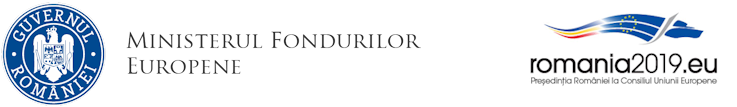                                                            Directia Generala Achizitii Publice si Servicii InterneDOCUMENTAŢIE DE ATRIBUIRE Acord-cadru pentru achiziționarea serviciilor de medicina muncii pentru personalul Ministerului Fondurilor Europene pentru perioada 2019-2021Cod CPV 	85147000-1 – Servicii de medicina munciiCUPRINS:SECŢIUNEA I– INSTRUCȚIUNI PENTRU OFERTANȚISECŢIUNEA II– CAIETUL DE SARCINISECŢIUNEA III– FORMULARESECŢIUNEA IV – MODEL ACORD-CADRU si  CONTRACT SUBSECVENTSECŢIUNEA I – INSTRUCȚIUNI PENTRU OFERTANȚISECTIUNEA I: Autoritatea contractantăDenumire: Ministerul Fondurilor Europene	     B.dul Ion  Mihalache nr. 15-17Telefon:  0372848873Persoana de contact: Mirela ZOIA E-mail: mirela.zoia@fonduri-ue.roSECTIUNEA II - Obiectul acordului-cadru Denumirea acordului-cadru:   „Servicii de medicina muncii pentru personalul Ministerului Fondurilor Europene pentru perioada 2019-2021”.Cod CPV 	85147000-1 – Servicii de medicina muncii Valoarea totală estimata a acordului-cadru: 147.000  lei, exclusiv TVA Posibilitatea depunerii de oferte alternative: Nu pot fi depuse oferte alternative.Valoarea maximă estimată a acordului-cadru pentru achiziția serviciilor este de  147.000 lei, exclusiv TVA.Valoarea minimă estimată a acordului-cadru: 135 lei fără TVA (3 contracte subsecvente cu valoarea minima);Valoarea minimă estimată a contractului subsecvent: 45 lei fără TVA;Valoarea maximă estimată a contractului subsecvent: 49.000 lei fără TVA;Cantitățile estimate pentru servicii sunt următoarele:Cantitatea minimă estimată la nivelul acordului-cadru: 3 persoane (care efectueaza examen medical);Cantitatea maximă estimată la nivelul acordului-cadru: 3189 persoane;Cantitatea minimă estimată la nivelul unui contract subsecvent: 1 persoana;Cantitatea maximă estimată la nivelul unui contract subsecvent: 1063 persoane.SECTIUNEA III – Legislația aplicatăOMFE nr. 421/17.05.2018 privind atribuirea contractelor de achizitie publica organizate prin  procedură simplificată proprie.LEGEA NR. 98/2016 privind achizitiile publice, cu modificarile si completarile ulterioare;HOTĂRÂREA GUVERNULUI nr. 395/2016 pentru aprobarea Normelor metodologice de aplicare a prevederilor referitoare la atribuirea contractului de achiziţie publică/acordului-cadru din Legea nr. 98/2016 privind achiziţiile publice, cu modificarile si completarile ulterioare;      SECTIUNEA IV - Criterii de calificare: Situaţia personală a candidatului sau ofertantului:Ofertantii, tertii sustinatori si subcontractantii nu trebuie sa se regaseasca in situatiile prevazute la art.164 si 167 din Legea nr.98/2016. Modalitatea prin care poate fi demonstrata indeplinirea cerintei: se vor completa Formularele 1 si 2 puse la dispozitie de autoritatea contractanta in cadrul documentatiei de atribuireOfertantul nu are voie sa aiba drept membri in cadrul consiliului de administratie/organ de conducere sau de supervizare si/sau actionari ori asociati persoane care sunt sot/sotie, ruda sau afin pana la gradul al doilea inclusiv, sa nu se afle in relatii comerciale cu persoanele ce detin functii de decizie in cadrul autoritatii contractante. Declaratia pe proprie raspundere privind inexistenta conflictului de interese, se va completata in conformitate cu Formularul 3 de catre toti ofertantii.Persoanele cu funcţie de decizie din cadrul Ministerului Fondurilor Europene care aprobă/semnează documente emise în legătură cu prezenta procedura de atribuire sunt:NOTA: In cazul in care oferta este depusa de o asociere, fiecare asociat (inclusiv liderul) va prezenta declaratia privind conflictul de interese. În cazul în care vor exista subcontractanti/terti sustinatori, declaratia privind conflictul de interese va fi prezentata de fiecare subcontractant/tert sustinator în parte. Daca exista incertitudini cu privire la situatia personala a unui operator economic, Autoritatea Contractanta isi rezerva dreptul de a solicita informatii direct de la autoritatile competente. Operatorii economici vor depune certificate care atestă plata impozitelor, taxelor si contribuțiilor către bugetul general consolidat, în conformitate cu prevederile art. 165 din Legea nr. 98/2016. Acestea trebuie să certifice inexistența datoriilor în luna anterioară celei de depunere a ofertelor (cerința este valabilă și pentru eventualii subcontractanți/terți, în temeiul art. 170 (1) din Legea  nr. 98/2016).Capacitatea de exercitare a activităţii profesionale:Operatorii economici care depun oferta trebuie sa dovedeasca o forma de inregistrare in conditiile legii din tara de rezidenta, precum si faptul ca sunt legal constituiti, ca nu se afla in niciuna dintre situatiile de anulare a constituirii si au capacitatea profesionala de a realiza activitatile care fac obiectul contractului/acordului cadru. Modalitatea prin care poate fi demonstrată îndeplinirea cerinței: certificatul constatator emis de Oficiul National al Registrului Comertului de pe langa Tribunalul Teritorial, din care sa rezulte domeniul de activitate principal/secundar, codurile CAEN aferente acestora. Certificatului Constatator trebuie să conţină informaţii reale/actuale la data prezentarii documentului. In cazul unei oferte depusa de catre o asociere, codul CAEN din certificatul constatator emis de ONRC prezentat de fiecare membru al asocierii trebuie sa aiba corespondent pentru partea de contract/acord-cadru pe care o va realiza. Din documentul de inregistrare trebuie sa reiasa ca ofertantii detin cod CAEN aferent procedurii de atribuire. Codurile CAEN ale tuturor membrilor asocierii trebuie sa acopere întreg obiectul contractului/acordului-cadru.- În cazul unui ONG / Persoane juridice non-profit, se vor depune următoarele documente care să ateste că persoana semnatară este autorizată: Statutul cu modificările la zi (incluzând şi încheierile de şedinţă).- Persoane juridice/fizice străine: Pentru a-şi demonstra capacitatea de exercitare a activităţii profesionale, operatorul economic va prezenta documente care dovedesc forma de înregistrare/atestare ori apartenenţa din punct de vedere profesional, conforme legii tarii de rezidenta a operatorului economic.In cazul în care oferta este depusa de o asociere, fiecare asociat (inclusiv liderul) va prezenta aceste documente pentru partea de contract/acord-cadru pe care o va realiza.Operatorii economici care depun oferta trebuie sa dovedeasca ca detin autorizatiile/avizele/acreditarile necesare pentru prestarea serviciilor de medicina muncii, in conditiile legii din tara de rezidenta.V. DOCUMENTELE DE ÎNSCRIERE la procedura sunt: 1. Scrisoare de înaintare (cerere tip) –în original – Formularul 5; 2. Împuternicirea scrisă, prin care reprezentantul operatorului economic este autorizat să  angajeze ofertantul în procedura pentru atribuirea contractului/acordului-cadru de achiziție publică – în original însoțită de o copie a actului de identitate al persoanei împuternicite - certificată pentru conformitatea cu originalul (daca este cazul). SECTIUNEA VI: Modul de prezentare a ofertei  Limba de redactare a ofertei: limba română.Perioada de valabilitate a ofertei: 3 luni de la data limită stabilită de depunere a ofertelor Modul de prezentare, sigilare şi marcare a ofertelor şi a documentelor care însoţesc oferta:Documentele de calificare, propunerile (oferta) tehnica si cea financiara vor fi depuse într-un plic închis (1 original), marcat cu adresa Autorității contractante şi cu inscripţia “A NU SE DESCHIDE ÎNAINTE DE DATA de 28.02.2019 ora 12.00”și cu adresa și numele ofertantului pentru a putea fi returnate nedeschise în cazul în care sunt depuse la o altă adresă sau sunt depuse după data și ora limită de depunere a ofertelor. Pe plic va fi menționat obiectul procedurii de achiziție pentru care se depune oferta.Oferta financiară se va prezenta conform Formularului nr. 4  împreună cu detalierea preturilor (anexa la formular).Oferta tehnica se va elabora si prezenta in asa fel încât, în procesul de evaluare, informatiile din cuprinsul acesteia sa permita identificarea facila a corespondentei cu cerintele tehnice din caietul de sarcini. Propunerea tehnica va fi întocmita astfel încât aceasta sa corespunda in totalitate cerintelor din Caietul de sarcini. Astfel propunerea tehnica va contine un comentariu, articol cu articol, al specificatiilor continute în Caietul de sarcini, prin care sa se demonstreze corespondenta propunerii tehnice cu cerintele minime pe care trebuie sa le îndeplineasca operatorii economici. Toate cerintele din caietul de sarcini sunt minime si obligatorii, iar nerespectarea uneia dintre cerinte va duce automat la declararea ofertei ca fiind neconforma. Nu vor fi acceptate oferte partiale, ci doar oferte complete, care satisfac toate cerintele prezentei documentatii. Documentele prezentate intr-o alta limba decât limba româna vor fi însotite de traducerea autorizata. Oferta și documentele care însoțesc oferta se vor depune: la sediul Ministerului Fondurilor Europene, B.dul Ion Mihalache nr.15-17, cladirea Tower Center, sector 1, București – Registratură.Data limită pentru depunerea ofertei 28.02.2019 ora 12.00.Criteriul de atribuire: pretul cel mai scazut. Va fi declarată câştigătoare oferta care are valoarea totală cea mai scăzută (raportata la cantitatile maxime ale acordului-cadru).Sectiunea II - CAIETUL  DE  SARCINIprivind achiziția de servicii de medicina muncii pentru salariaţii din cadrul Ministerului Fondurilor EuropeneCaietul de sarcini face parte integrantă din documentația pentru elaborarea și prezentarea ofertei și constituie ansamblul cerințelor pe baza cărora se elaborează oferta de către ofertant. Cerințele impuse prin caietul de sarcini sunt minimale, nerespectarea acestora ducând la eliminarea ofertei.AUTORITATEA CONTRACTANTĂMINISTERUL FONDURILOR EUROPENE cu sediul în București, strada Mendeleev nr. 36-38, sector 1.I. OBIECTUL ŞI DURATA ACORDULUI CADRUObiectul acordului cadru îl constituie achiziţionarea de servicii medicale de medicina muncii, în conformitate cu reglementările legale cuprinse în Legea nr. 53/2003 – Codul muncii Titlul V, Legea 319/2006 cap. V, Normele metodologice de aplicare a prevederilor Legii securităţii şi sănătăţii în muncă nr. 319/2006, aprobate prin H.G nr. 1425/2006 şi H.G. nr. 355/2007 privind supravegherea sănătăţii lucrătorilor, toate actele normative având modificări şi completări ulterioare. Durata acordului cadru este până la data de 31.12.2021.Acordul cadru va intra în vigoare începând cu data semnării acestuia de către ultima dintre părţi.Acordul cadru se va încheia cu primii 5 operatori economici, în ordinea crescătoare a prețurilor totale ofertate (pe locul I se va clasifica operatorul cu prețul ofertat cel mai mic). Dacă numărul operatorilor economici participanți care au depus oferte admisibile este mai mic de 5, acordul cadru se va încheia cu toţi cei care au prezentat oferte admisibile. După încheierea acordului cadru, se vor încheia - în funcţie de necesităţile Beneficiarului - contracte subsecvente anuale, fără reofertare. Beneficiarul va transmite specificaţiile tehnice care conţin toate cerinţele care vor face obiectul contractului subsecvent, către operatorul economic clasat pe locul I, având prețul ofertat cel mai mic. În cazul în care Operatorul economic căruia i s-au transmis specificaţiile tehnice nu are capacitatea de a presta serviciile, trebuie să ofere o justificare scrisă până la termenul limită precizat. In acest caz, Beneficiarul se va adresa următorului operator economic semnatar al Acordului Cadru, în ordinea crescătoare a prețurilor ofertate, până când se va încheia contractul subsecvent cu acel prestator care are capacitatea de a presta serviciile în condiţiile solicitate.II. SCOPAcordul cadru propus are ca scop asigurarea măsurilor privind securitatea şi sănătatea în muncă şi supravegherea sănătăţii angajaţilor Ministerului Fondurilor Europene în perioada de valabilitate a acordului, prin efectuarea următoarelor prestaţii:Examenul medical la angajarea în muncă,Controlul medical periodic,Examenul medical la reluarea muncii,Supraveghere specială conform cerinţelor legale.III . SPECIFICAŢII TEHNICEIII-A . DefiniţiiPentru simplificare, în continuare se vor utiliza următorii termeni:Achizitor	- pentru autoritatea contractantă a serviciilor de medicina munciiPrestator	- pentru entitatea prestatoare a serviciilor de medicina munciiIII-B . Specificaţii tehniceConform prevederilor Codului Muncii, Legii securităţii şi sănătăţii în muncă nr. 319/2006, cu modificări şi completări ulterioare, a Normelor metodologice de aplicare a Legii nr. 319/2006 aprobate prin H.G nr. 1425/2006, cu modificări şi completări ulterioare şi a H.G nr. 355/2007 privind supravegherea sănătăţii lucrătorilor, cu modificări şi completări ulterioare, angajatorul are obligaţia să asigure supravegherea stării de sănătate a tuturor angajaţilor prin servicii medicale de medicina muncii.Structurile medicale de medicina muncii trebuie să fie constituite potrivit reglementărilor Ministerului Sănătăţii.Activitatea de supraveghere a stării de sănătate a angajaţilor are un caracter profilactic.Prestatorul de servicii medicale de medicina muncii are obligaţia de a-şi desfăşura activitatea în conformitate cu reglementările cuprinse în următoarele acte normative :H.G. nr. 355/2007 privind supravegherea sănătăţii lucrătorilor, cu modificări şi completări ulterioare; Ordinul ministrului sănătății şi familiei nr. 153/2003 – Norme metodologice privind înfiinţarea, organizarea şi funcţionarea cabinetelor medicale, cu modificări şi completări ulterioare, cu modificările şi completările ulterioare;Legea nr. 418/2004 –Statutul profesional al medicului de medicina muncii, cu modificări şi completări ulterioare; Ordinul ministrului sănătății şi familiei nr. 240/2004 – privind aprobarea Standardelor minimale pentru acreditarea cabinetelor medicale de medicina muncii şi a baremului minimal de dotare a acestoraIV. CERINŢE SPECIFICE ( DESCRIEREA SERVICIILOR)Prestatorul va supraveghea starea de sănătate a lucrătorilor Ministerului Fondurilor Europene prin efectuarea următoarelor tipuri de examene medicale:Examen medical la angajarea în muncă;Examen medical periodic;Examen medical la reluarea activităţii;Supraveghere specială conform cerinţelor legale.Aceste examene medicale sunt constituite din examene clinice şi paraclinice în conformitate cu prevederile H.G. nr. 355/2007 şi stabilite de medicul de medicina muncii în funcţie de activitatea profesională a fiecărui lucrător al achizitorului. De regulă, Prestatorul va efectua examenele medicale stabilite pentru salariaţii achizitorului, cu personal specializat, la sediul achizitorului, pe pachete de servicii de medicina muncii.EXAMENUL MEDICAL LA ANGAJARE  Stabileşte aptitudinea, aptitudinea condiţionată sau inaptitudinea permanentă sau temporară în muncă pentru profesia/funcţia şi locul de muncă în care angajatul va lucra.Se face la solicitarea achizitorului care întocmeşte în acest sens Fişa de solicitare a examenului medical la angajare şi Fişa de expuneri la riscuri profesionale. Examenul medical va fi efectuat de prestator prin cabinetul medical propriu pentru angajaţii achizitorului din Bucureşti, inclusiv pentru DRI Bucureşti şi prin personal propriu sau cabinete medicale ale partenerilor colaboratori, pentru cele 7 structuri ale achizitorului din teritoriu (DRI Bacău, DRI Cluj-Napoca, DRI Craiova, DRI Galați, DRI Piteşti, DRI Sibiu, DRI  Timişoara).Examenul medical la angajare în muncă va consta în:Anamneza medicală şi anamneza profesională (anexa nr. 4 la  H.G. nr. 355/2007)Examen clinic obiectiv (anexa nr. 4 la H.G nr. 355/2007)Examene de laborator şi paraclinice (anexa nr. 1 la H.G. 355/2007)După efectuarea examenului medical, prestatorul va elibera Fişa de aptitudine la angajare, cu avizul medical, în două exemplare: unul pentru angajator şi unul pentru lucrător (anexa nr. 5 la H.G nr. 355/2007) . Examenul medical la angajare în muncă se va efectua la sediul prestatorului sau al achizitorului.EXAMENUL MEDICAL PERIODIC Se va efectua în termenul legal (semestrial pentru şoferi şi anual pentru restul personalului, după un program comun stabilit între achizitor şi prestator;Se va efectua la sediul achizitorului de către personalul medical specializat al prestatorului; Examenul medical periodic are ca scop:Confirmarea sau infirmarea la perioade de timp stabilite în funcție de locul de muncă, a aptitudinii în muncă pentru funcţia şi locul de muncă pentru care s-a făcut angajarea;Depistarea apariţiei unor boli care constituie contraindicaţii pentru activităţile şi locurile de muncă cu expunere la factori de risc profesional;Diagnosticarea bolilor profesionale;Diagnosticarea bolilor legate de profesie;Depistarea bolilor care constituie risc pentru viaţa şi sănătatea celorlalţi lucrători la locul de muncă;Depistarea bolilor care ar constitui risc pentru securitatea instituţiei ori pentru persoanele cu care angajatul vine în contact prin natura activităţii.Prestatorul se va prezenta la sediul achizitorului cu toate echipamentele şi materialele necesare desfăşurării în bune condiţii a examenului medical, precum şi cu personal de specialitate. Pentru cele 7 structuri din teritoriu ale achizitorului, prestatorul poate apela la parteneri colaboratori;Achizitorul va asigura prezenţa personalului propriu în perioada efectuării controlului medical;Achizitorul va pune la dispoziţia prestatorului date privind structura de personal, încadrarea pe locuri de muncă, funcţii şi meserii, în vederea stabilirii tipurilor de examene medicale din cadrul examenului medical periodic;Examenul  medical periodic va include:Examen clinic general (anexa nr. 4 la H.G. nr 355/2007),Examene clinice şi paraclinice (anexa nr. 1 la H.G. nr. 355/2007),Înregistrarea rezultatelor în dosarul medical (anexa nr. 4 la H.G. nr. 355/2007),Completarea fişei de aptitudini (anexa nr. 5 la H.G. nr. 355/2007), în două exemplare, unul pentru angajator şi celălalt pentru lucrător,Înregistrarea evenimentelor medicale care s-au petrecut în intervalul de la examenul  medical în vederea angajării sau de la ultimul examen medical periodic până în momentul examenului medical respectiv.În cadrul examenului medical periodic se va proceda la:Completarea dosarului medical conform legislaţiei în vigoare;Completarea şi eliberarea fişei de aptitudini cu concluzie şi recomandări aferente;Examinarea tegumentelor şi mucoasei;Examinarea aparatului cardiovascular (EKG) cu interpretare;Examinarea aparatului respirator;Examinarea aparatului digestiv;Examinarea aparatului endocrin;Examinarea aparatului urogenital;Examinarea sistemului locomotor;Examinarea ţesutului celular subcutanat;Examinarea sistemului ganglionar;Examinare psihologică;Analizator vizual ;Analizator auditiv (audiograma).Analizele de laborator vor cuprinde cel puţin:Hemoleucograma completăVSHTransaminaze TGP+TGOColesterol seric totalTrigliceride sericeGlicemieCalciu sericCreatinina sericăSe vor efectua analize specifice, celor care lucrează în condiţii de muncă particulare, conform H.G. nr. 355/2007 ( Conducători auto )EXAMENUL MEDICAL LA RELUAREA ACTIVITĂŢIISe efectuează, la solicitarea achizitorului, după o întrerupere a activităţii de minimum 90 de zile, pentru motive medicale, sau 6 luni, pentru orice alte motive, în termen de 7 zile de la reluarea activităţii.Examenul medical la reluarea activităţii va fi efectuat de prestator prin cabinetul medical propriu pentru angajaţii din Bucureşti ai achizitorului. Pentru cele 7 structuri din teritoriu ale achizitorului se poate apela la cabinete medicale al partenerilor colaboratori.ALTE PRECIZĂRICerinţele enumerate mai sus sunt minime şi obligatorii;Cerinţele caietului de sarcini sunt aplicabile tuturor angajaţilor achizitorului;Controlul psihologic va fi efectuat tuturor angajaţilor achizitorului;Personalul achizitorului este constituit dintr-un număr de 1063 posturi, structurat astfel:124 posturi de conducere,928 posturi de execuţie, exclusiv şoferi,4 posturi de demnitate publică,3 posturi de înalți funcționari publici,4 şoferi.Va fi avută în vedere probabilitatea de a fi necesară efectuarea unui număr mai mare de controale medicale din cauza posibilelor fluctuații de personal şi necesității respectării altor cerințe legale referitoare la supravegherea sănătății angajaților.Repartizarea personalului achizitorului la nivelul teritorial este următoarea:Ministerul Fondurilor Europene (inclusiv Organismul Intermediar Bucureşti) = 934 posturi,Organismul Intermediar POS Mediu Bacău = 20 posturi,Organismul Intermediar POS Mediu Galaţi = 19 posturi, Organismul Intermediar POS Mediu Piteşti = 18 p posturi,Organismul Intermediar POS Mediu Craiova = 19 posturi,Organismul Intermediar POS Mediu Timişoara = 17 posturi,Organismul Intermediar POS Mediu Cluj-Napoca = 18 posturi,Organismul Intermediar POS Mediu Sibiu = 18 posturi.V. ATRIBUŢIILE PRESTATORULUI ŞI ACHIZITORULUIPrestatorul are următoarele obligaţii conform actelor normative în vigoare:Să asigure controlul medical al salariaţilor atât la angajare în muncă, în baza fişei de identificare a factorilor de risc profesional şi a fişei de solicitare a examenului medical la angajare, cât şi pe perioada angajării, periodic (în baza programării transmise de achizitor) sau ori de câte ori este nevoie conform prevederilor legale, sau la recomandarea medicului de medicina muncii;Să participe la evaluarea riscurilor de accidentare şi îmbolnăvire profesională;Să transmită către achizitor fişele de aptitudine, întocmite în urma controalelor efectuate;Să colaboreze cu lucrătorii desemnaţi din cadrul instituţiei în vederea coordonării măsurilor ce se impun pentru prevenirea accidentelor de muncă şi a bolilor profesionale;Întocmirea anuală a unui raport medical cu privire la starea de sănătate a lucrătorilor Ministerului Fondurilor Europene;Asigurarea unei persoane permanente de legătura cu instituţia;Asigurarea instruirii unui număr de lucrători, stabilit de beneficiar, în domeniul acordării primului ajutor, conform legislaţiei în vigoare;Să îşi asume responsabilitatea serviciilor medicale prestate;Să furnizeze angajaţilor rezultatele analizelor medicale efectuate (inclusiv EKG şi audiograma), asigurând acces electronic la acestea şi în format scris, cu păstrarea confidenţialităţii datelor;Să interpreteze rezultatele analizelor şi să facă recomandări pentru fiecare din angajaţii care solicită acest lucru precum şi în situaţiile în care identifică riscuri pentru sănătatea angajatului, indiferent dacă acestea au, sau nu, legătură cu activitatea profesională;Să semnaleze suspiciunea de boală profesională sau legată de profesie, depistată cu prilejul prestaţiilor medicale;Să prezinte angajatorului recomandări clare şi aplicabile în cazul identificării unor situaţii de risc profesional;Să presteze serviciile de medicina muncii în conformitate cu legislaţia în vigoare, care reglementează această activitate;Să respecte întocmai prevederile legale referitoare la prelucrarea datelor cu caracter personal.Documentele medicale întocmite de prestator, privind examenul medical la angajare în muncă, examenul medical periodic şi examenul la reluarea muncii vor fi următoarele:Dosarul medical,Fişa de aptitudini,Raportul medical cu privire la starea de sănătate a lucrătorilor achizitorului.Achizitorul (angajatorul) se obligă la:Angajarea personalului numai după un examen medical prealabil cu confirmarea scrisă a medicului de medicina muncii că locul de muncă sau meseria propusă nu este contraindicată din punct de vedere medical viitorului angajat;Programarea, cu acordul personalului medical, a examenului medical periodic al angajaţilor, potrivit reglementărilor tehnice ale Ministerului Sănătăţii şi urmărirea efectuării integrale a acestuia;Asigurarea condiţiilor de derulare a examenului medical periodic la sediul său;Respectarea recomandărilor medicale rezultate în urma examenelor medicale şi asigurarea fondurilor necesare pentru realizarea obiectivelor.Documentele întocmite de achizitor privind examenul medical la angajare în muncă, examenul medical periodic şi examenul la reluarea muncii vor fi următoarele:Fişa de solicitare a examenului medical la angajare,Fişa de expunere la riscurile profesionale,Achizitorul nu va interveni prin niciun mijloc în influenţarea activităţii medicale, conţinutului acesteia, concluziilor şi măsurilor medicale stabilite.VI. LOC  DE PRESTARE, GRAFIC DE PRESTAREServiciile de medicina muncii stabilite vor fi efectuate de către prestator astfel :La sediul prestatorului sau al achizitorului pentru examenele la angajare şi la reluarea activităţii; La sediul achizitorului, pentru examenul medical periodic.Examenele medicale periodice se vor desfăşura după un grafic stabilit de comun acord de prestator şi achizitor pe timpul derulării acordului cadru.VII. PLĂȚI ŞI RECEPŢIA SERVICIILORSe vor factura şi plăti doar serviciile medicale efectiv efectuate.Plata se va efectua după emiterea facturii. Plata facturilor se va face în baza ”Notei de certificare a serviciilor” emisă de Prestator şi aprobată de Achizitor, însoţită de tabele justificative care conţin detaliile prestaţiilor medicale efectuate.Factura emisă de Prestator va fi certificată în privința realității, regularității şi legalității de către lucrătorul desemnat pentru a se ocupa de activităţile de prevenire şi protecţie a angajaților, din cadrul Direcției Generale Managementul Resurselor Umane, care va transmite ulterior factura către Direcția Generală Economică pentru certificat „bun  de plată”.Plata facturii va fi efectuată de Direcția Generală Economică fără a depăşi termenul de 30 de zile de la înregistrarea acesteia la sediul autorităţii contractante, prin Ordin de plată, în contul deschis la trezorerie al Prestatorului. Dacă factura sau documentele care însoțesc factura nu sunt întocmite corespunzător şi sunt necesare clarificări suplimentare sau alte documente suport din partea Prestatorului, termenul de 30 de zile pentru plata facturii se suspendă prin notificare. Repunerea în termen se face de la momentul îndeplinirii condițiilor de formă şi de fond ale facturii.VIII. ÎNTÂRZIERI ÎN ÎNDEPLINIREA ACORDULUIDacă pe parcursul îndeplinirii acordului prestatorul nu poate respecta condițiile de prestare a serviciilor, acesta are obligația de a notifica acest lucru achizitorului în timp util.În afara cazului în care achizitorul  este de acord cu o prelungire a termenului de prestare a serviciului, orice întârziere în îndeplinirea acordului dă dreptul achizitorului de a solicita penalități prestatorului.Secțiunea III – FormulareFiecare candidat/ofertant care participă, în mod individual sau ca asociat, la procedura pentru atribuirea contractelor de achiziţie publică are obligaţia de a prezenta formularele prevăzute în cadrul acestui capitol, completate în mod corespunzător şi semnate de persoanele autorizate.Lista formularelor:Formularul – 1 Declarație privind neîncadrarea în prevederile art. 164 din legea nr. 98/ 2016 privind achiziţiile publice;Formularul  – 2	Declarație privind neîncadrarea în prevederile art. 167 in legea nr. 98/ 2016 privind achiziţiile publice;Formularul  – 3	Declarație privind conflictul de interese;Formularul  – 4          Formular de ofertă + anexa;Formularul  – 5	Scrisoare de înaintare;Formularul  – 6           Informații privind asocierea (daca este cazul);		FORMULARUL nr.1Operator economic,________________________(denumirea/numele)DECLARATIEprivind neîncadrarea in situațiile prevăzute la art. 164, dinLegea nr. 98 din 19 mai 2016 privind achiziţiile publiceSubsemnatul …………………….. (nume şi prenume în clar a persoanei autorizate), reprezentant împuternicit al ..............................................................., declar pe propria răspundere, în calitate de ofertant la achiziția ………………………., sub sancţiunile aplicate faptei de fals în acte publice, că nu mă aflu în niciuna dintre situaţiile prevăzute la art. 164 din legea nr. 98 din 19 mai 2016 privind achiziţiile publice, respectiv nu am fost condamnat prin hotărâre definitivă a unei instanţe judecătoreşti, pentru comiterea uneia dintre următoarele infracţiuni:  a) constituirea unui grup infracţional organizat, prevăzută de art. 367 din Legea nr. 286/2009 privind Codul penal, cu modificările şi completările ulterioare, sau de dispoziţiile corespunzătoare ale legislaţiei penale aplicabile;  b) infracţiuni de corupţie, prevăzute de art. 289-294 din Legea nr. 286/2009, cu modificările şi completările ulterioare, şi infracţiuni asimilate infracţiunilor de corupţie prevăzute de art. 10-13 din Legea nr. 78/2000 pentru prevenirea, descoperirea şi sancţionarea faptelor de corupţie, cu modificările şi completările ulterioare, sau de dispoziţiile corespunzătoare ale legislaţiei penale aplicabile;  c) infracţiuni împotriva intereselor financiare ale Uniunii Europene, prevăzute de art. 18^1-18^5 din Legea nr. 78/2000, cu modificările şi completările ulterioare, sau de dispoziţiile corespunzătoare ale legislaţiei penale aplicabile;  d) acte de terorism, prevăzute de art. 32-35 şi art. 37-38 din Legea nr. 535/2004 privind prevenirea şi combaterea terorismului, cu modificările şi completările ulterioare, sau de dispoziţiile corespunzătoare ale legislaţiei penale aplicabile;  e) spălarea banilor, prevăzută de art. 29 din Legea nr. 656/2002 pentru prevenirea şi sancţionarea spălării banilor, precum şi pentru instituirea unor măsuri de prevenire şi combatere a finanţării terorismului, republicată, cu modificările ulterioare, sau finanţarea terorismului, prevăzută de art. 36 din Legea nr. 535/2004, cu modificările şi completările ulterioare, sau de dispoziţiile corespunzătoare ale legislaţiei penale aplicabile;  f) traficul şi exploatarea persoanelor vulnerabile, prevăzute de art. 209-217 din Legea nr. 286/2009, cu modificările şi completările ulterioare, sau de dispoziţiile corespunzătoare ale legislaţiei penale aplicabile;  g) fraudă, în sensul articolului 1 din Convenţia privind protejarea intereselor financiare ale Comunităţilor Europene din 27 noiembrie 1995.Subsemnatul declar că informaţiile furnizate sunt complete şi corecte în fiecare detaliu şi înţeleg ca autoritatea contractantă are dreptul de a solicita, în scopul verificării şi confirmării declaraţiilor, situaţiilor şi documentelor care însoţesc oferta, orice informaţii suplimentare privind eligibilitatea noastră, precum şi experienţa, competenţa şi resursele de care dispunem.Subsemnatul autorizez prin prezenta orice instituţie, societate comercială, bancă, alte persoane juridice să furnizeze informaţii reprezentanţilor autorizaţi ai autorităţii contractante, cu privire la orice aspect tehnic şi financiar în legătura cu activitatea noastră.Înţeleg că în cazul în care această declaraţie nu este conformă cu realitatea sunt pasibil de încălcarea prevederilor legislaţiei penale privind falsul în declaraţii.Totodată, declar că am luat la cunoştinţă de prevederile art. 326 «Falsul în Declaraţii» din Codul Penal referitor la «Declararea necorespunzătoare a adevărului, făcută unei persoane dintre cele prevăzute în art. 175 (din Noul Cod Penal) sau unei unităţi în care aceasta îşi desfăşoară activitatea în vederea producerii unei consecinţe juridice, pentru sine sau pentru altul, atunci când, potrivit legii ori împrejurărilor, declaraţia făcută serveşte la producerea acelei consecinţe, se pedepseşte cu închisoare de la 3 luni la 2 ani sau cu amendă.»Data :[ZZ.LL.AAAA](numele şi prenume)____________________, (semnătura şi ştampilă), în calitate de __________________, legal autorizat să semnez oferta pentru şi în numele ____________________________________                                                       (denumire/nume operator economic)Notă: Toate câmpurile trebuie completate de ofertant sau după caz, de către reprezentantul ofertantului. Aceasta declaraţie, în cazul asocierii, se va prezenta de către fiecare membru în parte, semnata de reprezentantul sau legal.FORMULARUL nr.2Operator Economic..........................(denumirea)DECLARAȚIE PRIVIND NEÎNCADRAREA ÎN PREVEDERILE ART. 167 din Legea nr. 98 din 19 mai 2016 privind achiziţiile publiceSubsemnatul, ................................. reprezentant împuternicit al ............. (denumirea operatorului economic), în calitate de ofertant/ofertant asociat/terț susținător al ofertantului, la procedura pentru atribuirea contractului/acordului cadru având ca obiect ……………………., organizată de ………………………., declar pe propria răspundere că nu mă aflu în vreuna din situațiile prevăzute la art. 167 din legea nr. 98 din 19 mai 2016 privind achiziţiile publice, respectiv:-nu mi-am încălcat obligaţiile stabilite potrivit art. 51 din legea nr. 98 din 19 mai 2016 privind achiziţiile;- nu mă aflu în procedura insolvenţei sau în lichidare, în supraveghere judiciară sau în încetarea activităţii;
- nu am comis o abatere profesională gravă care să îmi pună în discuţie integritatea;- nu am încheiat cu alţi operatori economici acorduri care vizează denaturarea concurenţei în cadrul sau în legătură cu procedura în cauză;- nu mă aflu într-o situaţie de conflict de interese în cadrul sau în legătură cu procedura în cauză- nu distorsionez concurenţa;- nu mi-am încălcat în mod grav sau repetat obligaţiile principale ce-mi reveneau în cadrul unui contract de achiziţii publice, al unui contract de achiziţii sectoriale sau al unui contract de concesiune încheiate anterior, iar aceste încălcări nu au dus la încetarea anticipată a respectivului contract, plata de daune-interese sau alte sancţiuni comparabile;Totodată, declar că am luat la cunoştinţă de prevederile art. 326 «Falsul în Declaraţii» din Codul Penal referitor la «Declararea necorespunzătoare a adevărului, făcută unei persoane dintre cele prevăzute în art. 175 (din Noul Cod Penal) sau unei unităţi în care aceasta îşi desfăşoară activitatea în vederea producerii unei consecinţe juridice, pentru sine sau pentru altul, atunci când, potrivit legii ori împrejurărilor, declaraţia făcută serveşte la producerea acelei consecinţe, se pedepseşte cu închisoare de la 3 luni la 2 ani sau cu amendă.»Data :[ZZ.LL.AAAA](numele şi prenume)____________________, (semnătura şi ştampilă), în calitate de __________________, legal autorizat să semnez oferta pentru şi în numele ____________________________________                                                       (denumire/nume operator economic)Notă: Toate câmpurile trebuie completate de ofertant sau după caz, de către reprezentantul ofertantului. Aceasta declaraţie, în cazul asocierii, se va prezenta de către fiecare membru în parte, semnata de reprezentantul sau legal. FORMULARUL nr.3Operator Economic..........................(denumirea)DECLARAŢIEprivind evitarea conflictului de interese( art. 59 si 60 din Legea 98/2016)Subsemnatul(a) .............................................................………… (denumirea, numele operatorului economic),  in calitate de ofertant /ofertant asociat/subcontractant/terț susținător la procedura de achizitie având ca obiect ”Servicii de medicina muncii pentru personalul Ministerului Fondurilor Europene pentru perioada 2019-2021” organizată de Ministerul Fondurilor Europene, în temeiul art. 59 din Legea nr.98/2016 privind atribuirea contractelor de achiziţie publică, declar pe proprie răspundere, sub sancţiunea falsului în declaraţii, următoarele:   a) eu sau unul dintre terţii susţinători ori subcontractanţi propuşi nu deţin părţi sociale, părţi de interes, acţiuni din capitalul subscris, ori a persoanelor care fac parte din consiliul de administraţie/organul de conducere (conform anexei) al Ministerul Fondurilor Europene   b) eu sau unul dintre terţii susţinători ori subcontractanţi propuşi nu este este soţ/soţie, rudă sau afin, până la gradul al doilea inclusiv, cu persoane care fac parte din consiliul de administraţie/organul de conducere sau de supervizare al Ministerul Fondurilor Europene   c) eu sau unul dintre terţii susţinători ori subcontractanţi propuşi nu avem, direct ori indirect, un interes personal, financiar, economic sau de altă natură, ori ne aflăm într-o altă situaţie de natură să afecteze independenţa şi imparţialitatea autoritatii contractante pe parcursul procesului de evaluare;    d) eu sau unul dintre terţii susţinători ori subcontractanţi propuşi nu avem drept membri în cadrul consiliului de administraţie/organul de conducere sau de supervizare şi/sau nu avem acţionari ori asociaţi semnificativi persoane care sunt soţ/soţie, rudă sau afin până la gradul al doilea inclusiv ori care se află în relaţii comerciale cu persoane cu funcţii de decizie în cadrul Ministerul Fondurilor Europene;    e) eu sau unul dintre terţii susţinători ori subcontractanţi propuşi nu am nominalizat printre principalele persoane desemnate pentru executarea contractului persoane care sunt soţ/soţie, rudă sau afin până la gradul al doilea inclusiv ori care se află în relaţii comerciale cu persoane cu funcţii de decizie în cadrul Ministerul Fondurilor Europene2. Subsemnatul/a………………………….…. declar că voi informa imediat autoritatea contractantă dacă vor interveni modificări în prezenta declaraţie la orice punct pe parcursul derulării procedurii de atribuire a contractului de achiziţie publică sau, în cazul în care vom fi desemnaţi câştigători, pe parcursul derulării contractului de achiziţie publică.3. De asemenea, declar că informaţiile furnizate sunt complete şi corecte în fiecare detaliu şi înţeleg că autoritatea contractantă are dreptul de a solicita, în scopul verificării şi confirmării declaraţiilor, situaţiilor şi documentelor care însoţesc oferta, orice informaţii suplimentare.4. Subsemnatul/a autorizez prin prezenta orice instituţie, societate comercială, bancă, alte persoane juridice să furnizeze informaţii reprezentanţilor autorizaţi ai Ministerul Fondurilor Europene, cu privire la orice aspect tehnic şi financiar în legătură cu activitatea noastră. Data completării ......................Data :[ZZ.LL.AAAA](numele şi prenume)____________________, (semnătura şi ştampilă), în calitate de __________________, legal autorizat să semnez oferta pentru şi în numele ____________________________________                                                       (denumire/nume operator economic)Anexa a declaraţiei privind evitarea conflictului de intereseTABELCU PERSOANELE CARE DETIN FUNCTII DE DECIZIE IN CADRUL INSTITUTIEIData :[ZZ.LL.AAAA](numele şi prenume)____________________, (semnătura şi ştampilă), în calitate de __________________, legal autorizat să semnez oferta pentru şi în numele ____________________________________ (denumire/nume operator economic)FORMULARUL nr.4OPERATOR ECONOMIC_____________________(denumirea/numele)FORMULAR DE OFERTACatre ....................................................................................................                     (denumirea autoritatii contractante si adresa completa)    Domnilor,    1. Examinand documentatia de atribuire, subsemnatii, reprezentanti ai ofertantului ______________________________, ne oferim ca, în conformitate cu prevederile si   (denumirea/numele ofertantului)       cerintele cuprinse în documentatia mai sus mentionata, sa prestam  serviciile .............................  (obiectul achiziției ) pentru suma de ________________________ lei,                                                                                                                 (suma în litere si în cifre)                      la care se adauga taxa pe valoarea adaugata în valoare de ______________________ lei.                                                                                     (suma în litere si în cifre)    2. Ne angajam ca, în cazul în care oferta noastra este stabilita castigatoare, sa începem prestarea serviciilor  conform cerințelor caietului de sarcini.     3. Ne angajam sa mentinem aceasta oferta valabila pentru o durata de ___________________________ zile, respectiv pana la data de ____________________  (durata în litere si în cifre)                                                             (ziua/luna/anul)si ea va ramane obligatorie pentru noi si poate fi acceptata oricand înainte de expirarea perioadei de valabilitate.    4. Pana la încheierea si semnarea contractului/acordului-cadru de achizitie publica aceasta oferta, împreuna cu comunicarea transmisa de dumneavoastra, prin care oferta noastra este stabilita castigatoare, vor constitui un contract angajant între noi.    5. Precizam      _    |_| depunem oferta alternativa, ale carei detalii sunt prezentate într-un formular de oferta separat, marcat în mod clar "alternativa";     _    |_|  nu depunem oferta alternativa.          (se bifeaza optiunea corespunzatoare)    6. Am înteles si consimtim ca, în cazul în care oferta noastra este stabilita ca fiind castigatoare, sa constituim garantia de buna executie în conformitate cu prevederile din documentatia de atribuire (daca este cazul).    7. Întelegem ca nu sunteti obligati sa acceptati oferta cu cel mai scazut pret sau orice alta oferta pe care o puteti primi.Data _____/_____/__________________, in calitate de _____________________, legal autorizat sa semnez                        (semnatura)oferta pentru si in numele ____________________________________.                                                       (denumirea/numele ofertantAnexa la Formularul de oferta (FORMULARUL nr.4)OPERATOR ECONOMIC_____________________(denumirea/numele)PROPUNEREA FINANCIARĂ DETALIATĂ Denumirea achiziţiei:  Servicii de medicina muncii pentru personalul Ministerului Fondurilor Europene pentru perioada 2019-2021*Pretul unitar ofertat pe persoana va acoperi toate serviciile solicitate prin caietul de sarcini.Data :[ZZ.LL.AAAA](numele şi prenume)____________________, (semnătura şi ştampilă), în calitate de __________________, legal autorizat să semnez oferta pentru şi în numele ____________________________________  (denumire/nume operator economic)Data _____/_____/__________________, in calitate de _____________________, legal autorizat sa semnez                        (semnatura)oferta pentru si in numele ____________________________________.                                                       (denumirea/numele ofertant    FORMULARUL nr.5OFERTANTUL                         			Înregistrat la sediul autorităţii contractante....................                      						 nr. ........../.......... (denumirea/numele)                            SCRISOARE DE ÎNAINTARE               Către ,                    Ministerul Fondurilor Europene    Ca urmare a anuntului/invitației  de participare publicata in  SEAP/pe site-ul autoritatii contractante   nr. ........ din ..................privind aplicarea procedurii pentru atribuirea contractului/acordului-cadru ....................................................................................................................  noi S.C. ………………………………………………………..vă transmitem alăturat următoarele:    1. Documentul ................................... privind garanţia pentru participare, în cuantumul şi în forma stabilite de dumneavoastră prin documentaţia pentru elaborarea şi prezentarea ofertei;    2. Coletul sigilat şi marcat în mod vizibil, conţinând, în original:    a) oferta;    b) documentele care însoţesc oferta.    Avem speranţa că oferta noastră este corespunzătoare şi vă satisface cerinţele.  Data completării ...............                                                    Cu stimă,                                                    Ofertant,                                              ......................                                              (semnătura autorizată)FORMULARUL nr. 6Formular asociere– Model ACORD DE ASOCIEREACORD DE ASOCIEREîn vederea participării la procedura de atribuire a contractului/acordului-cadru de achiziţie publicăPrezentul acord de asociere are ca temei legal dispozițiile art.53 -54 din Legea nr.98/2016 privind achizițiile publice.Părţile acordului :_______________________, reprezentată prin................................, în calitate de..............  (denumire operator economic, sediu, telefon)şi  ________________________ reprezentată prin..............................., în calitate de..............  (denumire operator economic, sediu, telefon)2. Obiectul acordului:2.1 Asociaţii au convenit să desfăşoare în comun următoarele activităţi:a) participarea la procedura de achiziţie publică organizată de ................................... ................................(denumire autoritate contractantă) pentru atribuirea contractului /acordului cadru ...........................................................(obiectul contractului/acordului-cadru) b) derularea în comun a contractului de achiziţie publică în cazul desemnării ofertei comune ca fiind câştigătoare.          2.2 Alte activitaţi ce se vor realiza în comun: 1. ___________________________________2. ___________________________________2.3 Contribuţia financiară/tehnică/profesională a fiecarei părţi la îndeplinirea contractului/acordului-cadru de achiziţie publică este:1._______ % S.C. ___________________________2._______ % S.C. ___________________________2.4 Repartizarea beneficiilor sau pierderilor rezultate din activităţile comune desfăşurate de asociaţi se va efectua proporţional cu cota de participare a fiecărui asociat, respectiv:1._______ % S.C. ___________________________2._______ % S.C. ___________________________3. Durata asocierii3.1 Durata asocierii constituite în baza prezentului acord este egală cu perioada derulării procedurii de atribuire şi se prelungeşte corespunzător cu perioada de îndeplinire a contractului/acordului-cadru ( în cazul desemnării asocierii ca fiind câştigătoare a procedurii de achiziţie). 4. Condiţiile de administrare şi conducere a asociaţiei:4.1 Se împuterniceşte SC..............................., având calitatea de lider al asociaţiei pentru întocmirea ofertei comune, semnarea şi depunerea acesteia în numele şi pentru asocierea constituită prin prezentul acord. 4.2 Se împuterniceşte SC..............................., având calitatea de lider al asociaţiei pentru semnarea contractului/acordului-cadru de achiziţie publică în numele şi pentru asocierea constituită prin prezentul acord, în cazul desemnării asocierii ca fiind câştigătoare a procedurii de achiziţie).5. Încetarea acordului de asociere5.1 Asocierea îşi încetează activitatea ca urmare a următoarelor cauze:expirarea duratei pentru care s-a încheiat acordul;neîndeplinirea sau îndeplinirea necorespunzătoare a activităţilor prevăzute la art. 2 din acord;alte cauze prevăzute de lege.6 Comunicări6.1 Orice comunicare între părţi este valabil îndeplinită dacă se va face în scris şi va fi transmisă la adresa/adresele ......................................................., prevăzute la art..........6.2 De comun acord, asociaţii pot stabili şi alte modalităţi de comunicare.7 Litigii7.1 Litigiile intervenite între părţi se vor soluţiona pe cale amiabilă, iar în caz de nerezolvare vor fi soluţionate de către instanţa de judecată competentă.8. Alte clauze:____________________________________________Prezentul acord a fost încheiat într-un număr de.....exemplare, câte unul pentru fiecare parte, astăzi............................(data semnării lui)Liderul asociatiei:___________________ASOCIAT 1,__________________ASOCIAT 2,___________________Notă!: Prezentul acord de asociere constituie un model orientativ şi se va completa în funcţie de cerinţele specifice ale obiectului contractului/contractelor. ACORD-CADRU DE PRESTARI SERVICII (Model orientativ)Acord-cadru pentru  servicii de medicina muncii pentru personalulMinisterului Fondurilor Europene pentru perioada 2019-2021În temeiul Legii nr. 98/2016 privind achizitiile publice și a Hotărârii Guvernului nr. 395/2016 pentru aprobarea Normelor metodologice de aplicare a prevederilor referitoare la atribuirea contractului de achiziție publică/acordului-cadru din Legea nr. 98/2016, cu completările și modificările ulterioare, s-a încheiat prezentul acord-cadru.Articol 1. Părţile acordului-cadruMINISTERUL FONDURILOR EUROPENE, cu sediul principal în Bucureşti, Strada Mendeleev, nr 36-38, sector 1, tel.:  +4 0372.838.800, Fax:      +4 0372.838.502, cod fiscal 38918422,  conturi IBAN RO40TREZ23A510103581401X, RO56TREZ23A510103581402X, RO72TREZ23A510103581403X deschise la Trezoreria Municipiului Bucureşti, reprezentat prin Dna Rovana PLUMB, ministrul fondurilor europene, în calitate de Promitent - achizitor, pe de o parte,şi………………………………….., adresă str. …………….., nr., ……, ………., cod poştal…………….., ……….., telefon:………………., fax:……………….., cod unic TVA………………., număr de înregistrare J…./……………/, reprezentată legal prin………………………………….., adresă str. …………….., nr., ……, ………., cod poştal…………….., ……….., telefon:………………., fax:……………….., cod unic TVA………………., număr de înregistrare J…./……………/, reprezentată legal prin………………………………….., adresă str. …………….., nr., ……, ………., cod poştal…………….., ……….., telefon:………………., fax:……………….., cod unic TVA………………., număr de înregistrare J…./……………/, reprezentată legal prin………………………………….., adresă str. …………….., nr., ……, ………., cod poştal…………….., ……….., telefon:………………., fax:……………….., cod unic TVA………………., număr de înregistrare J…./……………/, reprezentată legal prin………………………………….., adresă str. …………….., nr., ……, ………., cod poştal…………….., ……….., telefon:………………., fax:……………….., cod unic TVA………………., număr de înregistrare J…./……………/, reprezentată legal prin………………………, în calitate de Promitenti-prestatori, pe de altă parte, denumite în continuare părţi-promitente, au convenit încheierea prezentului acord-cadru, în următoarele condiţii:Articol 2.	Definiţii 2.1 În prezentul acord-cadru următorii termeni vor fi interpretaţi astfel: ● Acord-cadru – prezentul acord-cadru şi toate anexele sale, având drept scop înţelegerea scrisă între părţile-promitente a elementelor/condiţiilor esenţiale care vor guverna contractele subsecvente ce urmează a fi atribuite într-o perioadă dată;● Contractele subsecvente – contractele (cu toate anexele) care vor fi încheiate în baza prezentului acord-cadru; ● Promitent-achizitor şi Promitenti-prestatori – părţile semnatare ale acordului-cadru, aşa cum sunt acestea definite în prezentul acord-cadru;● Beneficiar – destinatar direct al serviciilor care fac obiectul acordului-cadru şi responsabil de implementarea tehnică a acordului-cadru/contractului subsecvent, respectiv Direcția Generala Managementul Resurselor Umane;● Caietul de sarcini – Anexa I a acordului-cadru, care include definirea obiectivelor serviciilor, specificând, acolo unde este cazul, metodele şi resursele care urmează a fi utilizate de către prestator şi rezultatele ce trebuie realizate de către acesta;● Conflictul de interese – orice eveniment influenţând capacitatea prestatorului de a exprima o opinie profesională obiectivă şi imparţială, sau care îl împiedică pe acesta, în orice moment, să acorde prioritate intereselor achizitorului/beneficiarului sau interesului public general al proiectului, orice motiv în legătură cu posibile contracte în viitor sau în conflict cu alte angajamente, trecute sau prezente, ale prestatorului;Forţa majoră – orice eveniment extern, imprevizibil absolut invincibil și inevitabil care împiedică, în tot sau în parte, executarea obligațiilor contractuale ce le revin părților și care este constatată de o autoritate competentă; ● Preţul unitar al serviciilor – preţul plătibil prestatorului de către achizitor, în baza acordului-cadru şi contractelor subsecvente, pentru îndeplinirea integrală şi corespunzătoare a tuturor obligaţiilor asumate prin acordul-cadru şi contractele subsecvente;● Produse – bunuri cuprinse în anexele la prezentul acord-cadru şi/sau contracte şi pe care prestatorul are obligaţia de a le furniza în legătură cu serviciile prestate conform acordului-cadru şi / sau contractului subsecvent;● Servicii – totalitatea activităţilor a căror prestare face obiectul acordului-cadru şi contractelor subsecvente; ● Zi – zi calendaristică; an - 365 de zile; ● Lună – lună calendaristică.Articol 3.	Interpretare 3.1. În prezentul acord-cadru, cu excepţia unei prevederi contrare, cuvintele la forma singular vor include forma de plural şi viceversa, acolo unde acest lucru este permis de context. 3.2. Termenul "zi" ori "zile" sau orice referire la zile reprezintă zile calendaristice dacă nu se specifică în mod diferit. 3.3. Clauzele şi expresiile vor fi interpretate prin raportare la întregul acord-cadru.Articol 4.	Scopul acordului-cadru4.1. Scopul acordului-cadru îl reprezintă stabilirea elementelor/condiţiilor esenţiale, care vor guverna contractele subsecvente de prestări servicii ce urmează a fi atribuite pe durata derulării prezentului acord-cadru.4.2 Contractele subsecvente ce urmează a fi atribuite au ca obiect prestarea serviciilor serviciilor de medicina muncii pentru personalul Ministerului Fondurilor Europene pentru perioada 2019-2021.Articol 5.	Documentele acordului-cadru5.1 Documentele acordului-cadru Promitentii-prestatori va îndeplini serviciile în condiţiile stabilite în prezentul acord-cadru de prestări servicii, care include, în ordinea enumerării, prezentul acord-cadru de servicii împreună cu orice act adiţional la acordul-cadru de servicii şi următoarele anexe:Anexa I: 	Caietul de sarcini;Anexa II:	Propunerea tehnică;Anexa III:	Propunerea financiară; Anexa IV:	Acord/contract de asociere dupa caz	 Anexa V:	Modelul de contract subsecvent (orientativ).În cazul oricărei contradicţii între documentele de mai sus, prevederile acestora vor fi aplicate în ordinea de precedenţă stabilită conform succesiunii documentelor enumerate mai sus. Articol 6.	Valoarea totală a achiziţiilor subsecvente acordului-cadru şi preţuri unitare6.1 Valoarea totală a achiziţiilor subsecvente în acordul-cadru este de maxim ............... lei fără TVA.6.2 Preţul unitar fără TVA al serviciilor este exprimat în lei şi este prevăzut în Anexa III Propunerea financiară, care face parte integrantă din prezentul acord-cadru. Valoarea contractului/contractelor subsecvent/e va fi fundamentată pe preţul unitar al serviciilor prevăzut în această anexă, conform prevederilor Anexei I - Caietul de sarcini. Articol 7. Cantitatea previzionată7.1 Cantităţile minime şi maxime ale serviciilor prestate care ar putea fi solicitate pe durata întregului acord – cadru, în baza contractelor subsecvente, sunt estimate a fi cuprinse între minim 3 persoane (care efectueaza examen medical) – maxim 3189 persoane;7.2 Cantităţile minime şi maxime ale serviciilor prestate care ar putea fi solicitate pe durata unui contract subsecvent sunt estimate a fi cuprinse între minim 1 persoana (care efectueaza examen medical) – maxim 1063 persoane .Articol 8.	Ajustarea preţului8.1. În procesul de încheiere a contractelor subsecvente se acceptă ajustarea preţurilor unitare ofertate la incheierea acordului cadru astfel:Preturile rămân ferme în primele 24 luni de la semnarea acordului cadru. Se acceptă actualizarea/ajustarea preţurilor la solicitarea uneia dintre parti, doar dupa scurgerea primelor 24 luni, ajustandu-se în momentul (denumit perioada curentă) în care se inițiaza semnarea unui contract subsecvent prin transmiterea solicitării catre operatorul economic, cu Indicele Preturilor de Consum total, comunicat de Institutul Național de Stratistica pe site-ul http://statistici.insse.ro, perioada de referință fiind luna semnarii acordului cadru. Formula de calcul folosita pentru actualizarea valorii este: (Suma initiala de actualizat*IPC)/100, unde IPC este Indicele Preturilor de Consum total.Articol 9.	Durata acordului-cadru9.1 Durata acordului-cadru este de la data semnării acordului-cadru de catre ambele parti,  pana la 31.12.2021. 9.2 Durata de implementare a contractelor subsecvente va fi stabilită pentru fiecare contract subsecvent în parte.  Articol 10.	Obligaţiile Promitentului-prestator10.1 Promitentii-prestatori se obligă ca, în baza contractelor subsecvente încheiate cu Promitentul-achizitor, să presteze serviciile menţionate la art. 4, alin. 4.2.10.2 Promitenii-prestatori se obligă ca prin răspunsul la invitaţiile de semnare a contractului/contractelor subsecvent/e să nu modifice elementele/condiţiile stabilite prin acordul-cadru.10.3  Promitentii-prestatori au obligaţia de a răspunde invitaţiilor de semnare de contracte subsecvente transmise de Promitentul-achizitor, în termenul specificat in cadrul acestora de catre Promitentul-achizitor.10.4 Promitentii-prestatori se obligă să despăgubească Promitentul-achizitor împotriva oricăror:a) reclamaţii şi acţiuni în justiţie, ce rezultă din încălcarea unor drepturi de proprietate intelectuală (brevete, nume, mărci înregistrate etc.), legate de echipamentele, materialele, instalaţiile sau utilajele folosite pentru sau în legatură cu serviciile prestate, şi b) daune-interese, costuri, taxe şi cheltuieli de orice natură, aferente, cu excepţia situaţiei în care o astfel de încălcare rezultă din respectarea caietului de sarcini întocmit de către achizitor sau din instrucţiunile transmise de acesta.10.5 Promitentul-prestator are obligația de a nu transfera total sau parţial obligaţiile sale asumate prin prezentul acord-cadru.10.6 În cazul în care Promitentii - prestatori nu respectă obligaţiile asumate prin prezentul acord-cadru, Promitentul - achizitor are dreptul de a considera că Promitentii - prestatori nu au capacitatea de a răspunde solicitărilor Promitentului – achizitor. 10.7 Promitentii-prestatori sunt răspunzători atât de siguranţa tuturor operaţiunilor şi metodelor de prestare utilizate, cât şi de calificarea personalului folosit pe toată durata acordului cadru.10.8 Prezentul acord-cadru reprezinta un acord ferm pentru partile contractante in ceea ce priveste gestionarea si prelucrarea datelor cu caracter personal primite in vederea indeplinirii obligatiilor contractuale, in conformitate cu Regulamentul nr. (UE) 679/2016 al Parlamentului European și al Consiliului privind protecția persoanelor fizice în ceea ce privește prelucrarea datelor cu caracter personal și privind libera circulație a acestor date și de abrogare a Directivei 95/46/CE;Articol 11.	Obligaţiile Promitentului-achizitor11.1 Promitentul-achizitor se obligă ca, în baza contractelor subsecvente atribuite Promitentilor-prestatori, să achiziţioneze serviciile menţionate la art. 4, alin. 4.2., în condiţiile convenite în prezentul acord-cadru.11.2 Promitentul-achizitor se obligă să atribuie contracte Promitentului-prestator clasat pe primul loc la procedura de atribuire, ori de câte ori intenţionează să achiziţioneze serviciile care fac obiectului acordului-cadru, respectând condiţiile esenţiale stabilite la încheierea acestuia. În cazul în care acesta nu are capacitatea presta serviciile, trebuie să ofere o justificare scrisă până la termenul  limită precizat. In acest caz, Promitentul-achizitor se va adresa urmatorului Promitent - prestator semnatar al Acordului Cadru, in ordinea crescatoare a preturilor ofertate, pana cand se va incheia contractul subsecvent cu acela care are capacitatea de a presta serviciile in conditiile solicitate.11.3 Promitentii – prestatori vor considera toate documentele şi informaţiile care le sunt puse la dispoziţie referitoare la acordul-cadru sau contractele subsecvente de servicii drept private şi confidenţiale după caz, nu vor publica sau divulga niciun element al acordului-cadru sau al contractelor subsecvente de servicii fără acordul scris, prealabil, al Promitentului-achizitor. 11.4 Dacă Promitentii - prestatori sunt o asociere alcătuită din două sau mai multe persoane juridice, acestea vor răspunde solidar de îndeplinirea obligaţiilor acordului-cadru. Promitentii-prestatori, reprezentati de liderul de asociere vor acţiona pe seama acestuia în cadrul acordului-cadru şi vor avea autoritatea de a reprezenta şi angaja contractual asocierea.11.5 Orice modificare a componenţei asocierii, fără consimţământul scris prealabil al Promitentului-achizitor, va fi considerată o încălcare a acordului-cadru.Articol 12.	Atribuirea contractelor subsecvente12.1 (1) În prezentul acord-cadru, contractele subsecvente se vor atribui numai Promitentului –prestator clasat pe primul loc la procedura de atribuire a acordului-cadru, cu respectarea prevederilor Anexei 1 - Caietul de Sarcini. În cazul în care acesta nu are capacitatea presta serviciile, trebuie să ofere o justificare scrisă până la termenul  limită precizat. In acest caz, Promitentul-achizitor se va adresa urmatorului Promitent - prestator semnatar al Acordului Cadru, in ordinea crescatoare a preturilor ofertate, pana cand se va incheia contractul subsecvent cu acela care are capacitatea de a presta serviciile in conditiile solicitate.(2) Contractele subsecvente se vor încheia fără reluarea competiției, urmare a solicitarii transmise de către Promitentul-achizitor către Promitentul-prestator clasat pe primul loc.12.2 Procedura de încheiere a contractelor subsecvente se va desfășura astfel:- invitarea ofertantului clasat pe primul loc să transmită oferta sa, conform specificatiilor tehnice transmise. Specificatiile tehnice aferente contractului subsecvent vor indica toate elementele necesare, toate termenele stabilite, locația și condițiile de implementare a contractului subsecvent. - ofertantul va transmite documentele solicitate in invitatie si in specificatiile transmise. Oferta sa, în totalitate, trebuie sa respecte cerințele minime stipulate în acordul cadru. Prețurile unitare folosite la elaborarea ofertei financiare nu vor putea depăşi valorile ofertate la atribuirea acordului cadru.- in urma analizării ofertei prezentate, Promitentul - achizitor va stabili dacă oferta depusă este conformă şi va transmite rezultatul evaluării ofertei Promitentului-prestator.-  oferta de preţ se va prezenta, ori de câte ori se solicită, numai pentru serviciile care vor face obiectul contractului subsecvent. În acest sens, Promitentul-prestator va prezenta atât preţuri unitare cât şi valoarea totală a ofertei. 12.3 În situaţia în care pe durata de valabilitate a prezentului acord-cadru, Promitentii –prestatori nu vor primi solicitări pentru prestarea de servicii din partea Promitentului-achizitor, Promitentii - prestatori nu vor ridica pretenţii şi nu vor solicita despăgubiri în legătură cu acest fapt. În acest sens, Promitentul - achizitor nu va avea nicio obligaţie faţă de Promitentii-prestatori, prezentul acord-cadru fiind reziliat de drept la expirarea duratei acestuia, fără necesitatea unei alte formalităţi şi fără intervenţia vreunei autorităţi sau instanţe de judecată, la expirarea perioadei de valabilitate a acestuia.Articol 13.	Conflictul de interese13.1 Promitentii-prestatori vor lua toate măsurile necesare pentru a preveni ori stopa orice situaţie care ar putea compromite executarea obiectivă şi imparţială a acordului-cadru. Conflictele de interese, astfel cum sunt acestea definite în acordul-cadru, pot apărea în mod special ca rezultat al intereselor economice, afinităţilor, legăturilor de rudenie ori afinitate, sau al oricăror alte legături ori interese comune. Orice conflict de interese apărut în timpul executării acordului-cadru trebuie comunicat în scris Promitentului-achizitor fără întârziere. 13.2 Promitentul-achizitor îşi rezervă dreptul de a verifica dacă măsurile luate sunt corespunzătoare şi poate solicita măsuri suplimentare dacă este necesar. Promitentii-prestatori se vor asigura că personalul său, salariat sau contractat de el, inclusiv conducerea şi salariaţii din teritoriu, nu se află într-o situaţie care ar putea genera un conflict de interese. Promitentii-prestatori vor înlocui, imediat şi fără vreo compensaţie din partea Promitentului-achizitor, orice membru al personalului său salariat ori contractat, inclusiv conducerea ori salariaţii din teritoriu, care se regăseşte într-o astfel de situaţie.13.3 Promitentii-prestatori se vor abţine de la a stabili contacte care ar putea să-i compromită independenţa ori pe cea a personalului său, salariat sau contractat, inclusiv conducerea şi salariaţii din teritoriu. Când Promitentii-prestatori nu îşi menţin independenţa, Promitentul-achizitor, fără afectarea dreptului acestuia de a obţine repararea prejudiciului ce i-a fost cauzat ca urmare a situaţiei de conflict de interese, va putea decide încetarea de drept şi cu efect imediat a acordului-cadru. Articol 14.	Raportare14.1 Promitentii-prestatori vor prezenta o Nota de cerificare a serviciilor prestate, conform celor specificate în caietul de sarcini pentru prezentul acord-cadru. Acestea vor cuprinde detaliile menționate în caietul de sarcini.Articol 15.	Plăţi şi conturi bancare15.1 Plăţile vor fi făcute în lei, în contul de trezorerie deschis de Promitentul-prestator. Prestatorul se obligă să deschidă un cont la trezoreria de care aparține (daca este cazul), înainte de semnarea primului contract subsecvent.15.2 Plăţile privind contractele subsecvente vor fi stabilite în fiecare contract subsecvent în parte.Articol 16.	Comunicări şi adrese de contact16.1 - (1) Orice comunicare între părţi, referitoare la îndeplinirea prezentului acord-cadru, trebuie să fie transmisă în scris.(2) Orice comunicări, solicitări sau notificări scrise, între Promitentul-achizitor şi promitentii-prestatori în legătură cu acordul-cadru, trebuie să conţină titlul şi numărul de identificare al acordului-cadru şi al contractului subsecvent (dacă este cazul) şi trebuie transmise prin poştă, fax, e-mail, sau înmânate personal la adresele identificate mai jos, cu condiţia confirmării în scris a primirii comunicării.(3) Orice document scris trebuie înregistrat atât în momentul transmiterii cât şi în momentul primirii.(4) Comunicările între părţi se pot face şi prin telefon, fax sau e-mail, cu condiţia confirmării în scris a primirii comunicării.16.2 Datele de contact pentru prezentul acord-cadru sunt:Pentru Promitentul-achizitor:Nume responsabil acord-cadru: Adresă: str., nr. , cod poştal , Telefon: Fax: Email:  …………….. ……………………Pentru Promitentul-prestator:Nume responsabil acord-cadru: Adresă: str., nr. , cod poştal , Telefon: Fax: Email:  …………….. ……………………Articol 17.	Încălcarea acordului-cadru de servicii şi încetarea acestuia17.1 Încălcarea acordului-cadru de servicii(1) Atunci când are loc o încălcare a acordului-cadru de servicii de către Promitentii-prestatori, Promitentul-achizitor ca şi parte prejudiciată prin încălcare va fi îndreptăţită la următoarele remedii:a)	despăgubiri în limita prejudiciului creat şi/saub)	încetarea acordului-cadru prin rezilierea acestuia.(2) În orice situaţie în care Promitentul-achizitor este îndreptăţit la despăgubiri, acesta poate reţine aceste despăgubiri din orice sume datorate Promitentilor-prestatori.(3) Oricare dintre părţi va avea dreptul la despăgubiri pentru orice prejudiciu care este descoperit după finalizarea acordului-cadru în conformitate cu legea aplicabilă ce guvernează acordul-cadru de servicii.17.2 Încetarea Acordului-cadru (1) Prezentul acord cadru încetează de drept:●  prin ajungerea la termen●  prin atingerea unui prag pentru care prevederile legale impun obligaţii de aplicare a unor proceduri în raport cu anumite praguri valorice. (2) Acordul cadru poate înceta şi în următoarele cazuri:●  prin acordul de voinţă al părţilor ;● prin rezilierea de către o parte ca urmare a neîndeplinirii sau îndeplinirii în mod necorespunzător a obligaţiilor asumate prin prezentul acord – cadru, de către cealaltă parte, cu notificare prealabilă a părţii în culpă. 17.3 Încetarea acordului-cadru de servicii sau a contractului subsecvent din inițiativa Promitentului-achizitor (1) Promitentul-achizitor poate rezilia acordul-cadru cu efecte depline (de jure) după acordarea unui preaviz de 7 (şapte) zile promitentilor-prestatori, fără necesitatea unei alte formalităţi şi fără intervenţia vreunei autorităţi sau instanţe de judecată și în următoarele situaţii: ● Subcontractează fără a avea acordul scris al Promitentului achizitor;● împotriva Promitentilor–prestatori a fost pronunţată o hotărâre prin care se decide deschiderea falimentului, sau face obiectul unei proceduri de dizolvare, şi-a suspendat activitatea sau se află într-o situaţie asemănătoare rezultând dintr-o procedură similară reglementată de legislaţia sau reglementările naţionale sau comunitare;● Promitentii-prestatori au fost condamnati pentru o infracţiune în legătură cu exercitarea profesiei printr-o hotărâre judecătorească definitivă;  (2) Fără a aduce atingere dispoziţiilor dreptului comun privind încetarea acordului-cadru  sau dreptului autorităţii contractante de a solicita constatarea nulităţii absolute acestuia în conformitate cu dispoziţiile dreptului comun, autoritatea contractantă are dreptul de a denunţa unilateral acordul-cadru în perioada de valabilitate a acestuia, față de unul sau mai mulți promitenți-prestatori, în una dintre următoarele situaţii:  a) contractantul se află, la momentul atribuirii contractului, în una dintre situaţiile care ar fi determinat excluderea sa din procedura de atribuire potrivit art. 164-167 din Legea nr.98/2016 privind achizițiile publice ;   b) contractul nu ar fi trebuit să fie atribuit Promitentului - prestator respectiv, având în vedere o încălcare gravă a obligaţiilor care rezultă din legislaţia europeană relevantă şi care a fost constatată printr-o decizie a Curţii de Justiţie a Uniunii Europene17.4 Încetarea acordului-cadru de servicii sau a contractului subsecvent din iniţiativa Promitentilor-prestatori(1) În urma unui preaviz de 30 zile acordat Promitentului-achizitor, Promitentii-prestatori pot rezilia acordul-cadru dacă Promitentul-achizitor nu îşi îndeplineşte obligaţiile asumate prin acordul cadru; (2) Rezilierea nu va afecta niciun alt drept al Promitentului-achizitor sau al Promitentilor-prestatori dobândit anterior acesteia în temeiul acordului-cadru sau a contractului subsecvent de servicii.Articol 18. Forţa majoră 18.1. Forţa majoră este constatată de o autoritate competentă.18.2 Forţa majoră exonerează părţile contractante de îndeplinirea obligaţiilor asumate prin prezentul acord-cadru sau contract subsecvent pe toată perioada în care aceasta acţionează.18.3 Îndeplinirea acordului-cadru sau a contractului subsecvent de servicii va fi suspendată în perioada de acţiune a forţei majore, dar fără a prejudicia drepturile ce se cuveneau părţilor până la apariţia acesteia.18.4 Partea care invocă forţa majoră are obligaţia de a notifica celeilalte părţi, imediat şi în mod complet, producerea acesteia şi să ia orice măsuri care îi stau la dispoziţie în vederea limitării consecinţelor.18.5 Partea contractantă care invocă forţa majoră are obligaţia de a notifica celeilalte părţi încetarea cauzei acesteia în maximum 15 zile de la încetare.18.6 Dacă forţa majoră acţionează sau se estimează a acţiona o perioadă mai mare de 6 luni, fiecare parte va avea dreptul să notifice celeilalte părţi, încetarea de plin drept a prezentului acord-cadru, fără ca vreuna dintre părţi să poată pretinde celeilalte daune-interese.18.7 Cazul fortuit nu este exonerat de răspunderea contractuală.Articol 19. Modificarea acordului-cadru de servicii19.1 Prezentul acord-cadru poate fi modificat prin acordul scris al părților, în condițiile legislației în vigoare.Articol 20. Litigii 20.1 Litigiile ce pot apărea ca urmare a aplicării şi interpretării prevederilor prezentului acord-cadru se vor soluţiona pe cale amiabilă.20.2 Părţile vor depune toate eforturile pentru a soluţiona în mod amiabil, prin tratative directe orice neînţelegere sau dispută care se poate ivi între ele în cadrul sau în legătură cu îndeplinirea acordului-cadru. 20.3 Dacă, după 30 zile de la începerea acestor tratative, Autoritatea Contractantă şi Promitentii - prestatori nu reuşesc să ajungă în mod amiabil la o înţelegere cu privire la soluţionarea unei divergenţe contractuale, fiecare poate solicita ca disputa să se soluţioneze de către instanţele judecătoreşti competente din România. Articol 21. Cesiunea21.1 Promitentii-prestatori au obligaţia de a nu transfera, total sau parţial, unei terţe părţi, obligațiile sale asumate prin contract.21.2 Promitentii-prestatori pot cesiona dreptul său de a încasa prețul serviciilor livrate, în condiţiile prevăzute de lege.21.3 Cesiunea nu va exonera prestatorul de nicio responsabilitate privind obligaţiile asumate prin contract.Articol 22.	Limba care guvernează acordul-cadru22.1 Limba care guvernează acordul-cadru este limba româna.Articol 23.	Legea aplicabilă acordului-cadru23.1 Prezentul acord-cadru este guvernat de legea română. Competenţa pentru soluţionarea oricărui litigiu izvorât din acest acord-cadru revine instanţei române.Acest acord-cadru a fost încheiat astăzi____________, în ……. exemplare originale, având aceeași valoare juridică, cate un exemplar pentru Promitentii-prestatori şi 1 exemplar pentru Promitentul-achizitor.Contract subsecvent (Model orientativ)nr. ___ din data de_______________1. Părţile contractanteMINISTERUL FONDURILOR EUROPENE, cu sediul principal în Bucureşti, Strada Mendeleev, nr 36-38, sector 1, tel.:  +4 0372.838.800, Fax:      +4 0372.838.502, cod fiscal 38918422,  conturi IBAN RO40TREZ23A510103581401X, RO56TREZ23A510103581402X, RO72TREZ23A510103581403X deschise la Trezoreria Municipiului Bucureşti, reprezentat prin Dna Rovana PLUMB, ministrul fondurilor europene, în calitate de Achizitor, pe de o parte,şi……………………………………., cu sediul în ………., Strada ………………, nr. ………….. telefon ……………, fax …………….. înregistrată la Registrul Comerţului sub nr.  …………….., cod unic de înregistrare  ………………, cont de Trezorerie …………….. deschis la …………………., reprezentată prin domnul/doamna ……………. în calitate de ………………, în calitate de Prestator, pe de altă parte,denumite în continuare împreună „Părţile” şi în mod individual „Partea”/„fiecare dintre Părţi”/„oricare dintre Părţi”, după caz.2. DefiniţiiÎn prezentul Contract următorii termeni vor fi interpretaţi astfel:a. Contract – reprezintă prezentul contract subsecvent şi toate anexele sale.b. Achizitor şi Prestator - părţile contractante, aşa cum sunt acestea numite în prezentul Contract;c. Preţul contractului – preţul plătibil Prestatorului de către Achizitor, în baza Contractului, pentru îndeplinirea integrală şi corespunzătoare a tuturor obligaţiilor asumate prin Contract;d. Servicii – activităţi a căror prestare constituie obiectul Contractului;e. Produse – echipamentele şi orice alte bunuri cuprinse în anexa/anexele la prezentul Contract şi pe care Prestatorul are obligaţia de a le furniza aferent serviciilor prestate conform Contractului;f. Forţa majoră – Orice eveniment extern, imprevizibil absolut invincibil și inevitabil care împiedică, în tot sau în parte, executarea obligațiilor contractuale ce le revin părților și care este constatată de o autoritate competentă;g. Prejudiciu – valoarea stabilită de beneficiar ca sancţiune/daună/penalitate pentru neexecutarea parţială sau totală, sau executarea necorespunzătoare a obligaţiilor asumate de prestator prin prezentul contract;h. Nota de certificare a serviciilor prestate – document emis de prestator şi aprobat de beneficiar, prin care se certifică rezultatele şi se atestă realitatea, regularitatea şi legalitatea serviciilor prestate.i. Nota de certificare a serviciilor prestate – document emis de prestator și aprobat de Directia Generala Managementul Resurselor Umane, prin care se prezintă activitățile prestate pentru organizarea evenimentelor.j. Beneficiar – destinatar direct al serviciilor care fac obiectul acordului-cadru, respectiv al contractelor subsecvente.  Directia Generala Managementul Resurselor Umane este Beneficiarul - responsabil de implementarea tehnică a contractelor subsecvente. În calitate de beneficiar, aprobă Nota de certificare a serviciilor prestate. Este structura responsabila cu aprobarea tuturor documentelor elaborate in cadrul acordului cadru si respectiv al contractelor subsecvente.k. Conflictul de interese - orice eveniment influenţând capacitatea prestatorului de a exprima o opinie profesională obiectivă şi imparţială, sau care îl împiedică pe acesta, în orice moment, să acorde prioritate intereselor achizitorului/beneficiarului sau interesului public general al proiectului, orice motiv în legătură cu posibile contracte în viitor sau în conflict cu alte angajamente, trecute sau prezente, ale prestatorului. Aceste restricţii sunt de asemenea aplicabile oricăror subcontractanţi, salariaţi şi experţi acţionând sub autoritatea şi controlul prestatorului;l. Prejudiciu - valoarea calculată de Beneficiar şi stabilită de Achizitor ca sancţiune / penalitate pentru neexecutarea sau executarea necorespunzătoare a obligaţiilor asumate prin contract de către Prestator;m. Termenul legal de plată – obligaţia de plată a sumelor de bani rezultând din contractele încheiate, cel mai târziu în termen de 30 de zile, după caz, conform dispoziţiilor Legii nr. 72/28.03.2013 privind măsurile pentru combaterea întârzierii în executarea obligaţiilor de plată a unor sume de bani rezultând din contracte încheiate între profesionişti şi între aceştia şi autorităţi contractante.3. Interpretare3.1. În prezentul Contract, cu excepţia unei prevederi contrare, cuvintele la forma singular vor include forma de plural şi viceversa, acolo unde acest lucru este permis de context.3.2. Termenul “zi” sau “zile” sau orice referire la zile reprezintă zile calendaristice dacă nu se specifică în mod diferit.3.3. În cazul oricărei contradicţii între documentele contractuale prevederile acestora vor fi interpretate în ordinea de precedenţă stabilită conform succesiunii documentelor de la art. 8.3.4. Clauzele şi expresiile vor fi interpretate prin raportare la întregul contract.4. Obiectul principal al Contractului4.1. Prestatorul se obligă să presteze serviciile de medicina muncii pentru personalul Ministerului Fondurilor Europene, conform prevederilor caietului de sarcini, anexa nr. 1 la prezentul contract.4.2. Achizitorul se obligă să plătească prețul convenit în prezentul contract subsecvent, pentru serviciile efectiv prestate și recepționate.5. Preţul Contractului5.1. Preţul contractului subsecvent, plătibil Prestatorului de către Achizitor, este de ……………. lei fără TVA, ……………. lei cu TVA, din care TVA în valoare de ……………. lei.5.2. Prețul contractului, în lei, este ferm și nu se ajustează pe întreaga durată a derulării contractului.6. Durata contractului 6.1. Durata prezentului contract subsecvent este de  …… de la data semnării contractului de ambele părți.6.2. Durata contractului poate fi modificată prin act adiţional, numai cu acordul părţilor şi numai în cazuri temeinic justificate, fără modificarea obiectului şi/sau fără modificarea valorii totale a contractului.7. Executarea contractului7.1 Contractul intra in vigoare la data semnarii de catre ultima parte. Prestarea serviciilor, va începe, după emiterea ordinului/instrucțiunii de incepere.7.2 Prezentul contract încetează să producă efecte de la data îndeplinirii, de către ambele parţi contractante, a obligaţiilor care le revin conform contractului.8. Documentele contractului 8.1. Prestatorul va îndeplini serviciile în condiţiile stabilite în prezentul contract, care include, prezentul contract subsecvent de prestări servicii împreună cu orice act adiţional la contractul subsecvent de servicii, daca este cazul, şi următoarele anexe:a) Caiet de sarcini - (anexa 1)b) Oferta tehnică - (anexa 2) c) Oferta financiară –(anexa 3)d) Oferta prezentată la încheierea contractului subsecvent (anexa 4)8.2. În cazul în care, pe parcursul îndeplinirii contractului, se constată faptul că anumite elemente ale propunerii tehnice sunt inferioare sau nu corespund cerinţelor prevăzute în caietul de sarcini, prevalează prevederile caietului de sarcini.9. Modalităţi de plată9.1. Plata se va efectua pe baza facturii/facturilor emise de Prestator, după aprobarea de către Achizitor a Notei de certificare a serviciilor prestate, conform cerintelor caietului de sarcini.9.2. Plata Serviciilor către Prestator se vor face în lei, prin ordin de plată, pe baza facturii/facturilor fiscale acceptate de către Achizitor, în contul nr…………………….……………………………………………………………………………………………………deschis la TREZORERIE ………………………... Va fi achitată doar contravaloarea serviciilor efectiv prestate. Orice schimbare a contului de trezorerie al Prestatorului va fi notificată oficial de către acesta Achizitorului, în maxim 3 zile de la schimbare, fără a necesita act adiţional.9.3. Plata va fi efectuată în termen de 30 zile de la data primirii facturii în original de catre achizitor, factura emisă în urma notificarii aprobarii Notei de certificare a serviciilor prestate, trimisă de către Achizitor, conform Caietului de sarcini.9.4. În cazul în care facturile nu sunt corect întocmite/sunt necesare clarificări suplimentare / documente suport din partea prestatorilor, termenul de 30 de zile pentru efectuarea plății se suspendă. Repunerea în termen se face din momentul îndeplinirii condiţiilor de formă şi de fond ale facturilor.Articol 10. Obligaţiile principale ale Prestatorului10.1 Prestatorul se obligă să presteze serviciile la standardele şi/sau performanţele prezentate în caietul de sarcini şi propunerea tehnică, anexe la contract.  10.2. Prestatorul va considera toate documentele şi informaţiile care îi sunt puse la dispoziţie referitoare la prezentul contract drept private şi confidenţiale după caz, nu va publica sau divulga niciun element al prezentului contract fără acordul scris, prealabil, al Achizitorului. Dacă există divergenţe cu privire la necesitatea publicării sau divulgării în scopul executării prezentului contract, decizia finală va aparţine Achizitorului.10.3. Prestatorul se va abţine de la orice declaraţie publică privind derularea contractului fără aprobarea prealabilă a Achizitorului şi de la a se angaja în orice altă activitate care intră în conflict cu obligaţiile sale faţă de Achizitor conform prezentului contract. 10.4. Prestatorul se obligă să supravegheze prestarea serviciilor, să asigure resursele umane, materialele, instalaţiile, echipamentele şi orice alte asemenea, fie de natură provizorie, fie definitivă, cerute de şi pentru contract, în măsura în care necesitatea asigurării acestora este prevăzută în contract sau se poate deduce în mod rezonabil pentru atingerea obiectivelor contractului; 10.5. Prestatorul se obligă să despăgubească Achizitorul împotriva oricăror: 1) reclamaţii şi acţiuni în justiţie, ce rezultă din încălcarea unor drepturi de proprietate intelectuală (brevete, nume, mărci înregistrate etc.) de către Prestator, legate de echipamentele, materialele, instalaţiile, utilajele folosite pentru sau în legătură cu produsele achiziţionate/serviciile prestate; şi 2) daune-interese, costuri, taxe şi cheltuieli de orice natură, dovedite, rezultate în urma încălcarii drepturilor de proprietate intelectuală mentionate la alin (1) de mai sus, din culpa Prestatorului cu excepţia situaţiei în care o astfel de încălcare rezultă din respectarea caietului de sarcini întocmit de către Achizitor. 10.6. Prestatorul va respecta şi se va supune tuturor legilor şi reglementărilor în vigoare în România şi se va asigura că şi personalul său, salariat sau contractat de acesta, conducerea sa, subordonaţii acestuia şi salariaţii din teritoriu vor respecta şi se vor supune de asemenea aceloraşi legi şi reglementări. Prestatorul va despăgubi Achizitorul în cazul oricăror pretenţii şi acţiuni în justiţie rezultate din orice încălcari ale prevederilor în vigoare de către Prestator, personalul său, salariat sau contractat de acesta, inclusiv conducerea sa, subordonaţii acestuia, precum şi salariaţii din teritoriu.10.7. Transmiterea unei facturi cu elemente greşite şi/sau greşeli de calcul, identificate de Achizitor, urmare a înregistrării acesteia, atrage după sine obligaţia Prestatorului de a o storna şi de a transmite o nouă factură corect întocmită.10.8. Prestatorul este pe deplin responsabil pentru execuţia serviciilor în conformitate cu graficul de îndeplinire a contractului. Totodată, este răspunzător atât de siguranţa tuturor operaţiunilor şi metodelor de prestare utilizate, cât şi de calificarea personalului folosit pe toată durata contractului. 10.9. Prezentul contract reprezinta un acord ferm pentru partile contractante in ceea ce priveste gestionarea si prelucrarea datelor cu caracter personal primite in vederea indeplinirii obligatiilor contractuale, in conformitate cu Regulamentul nr.(UE) 679/2016 al Parlamentului European și al Consiliului privind protecția persoanelor fizice în ceea ce privește prelucrarea datelor cu caracter personal și privind libera circulație a acestor date și de abrogare a Directivei 95/46/CE;Articol 11. Obligaţiile principale ale Achizitorului 11.1. Achizitorul se obligă să recepţioneze serviciile prestate conform prezentului contract în termenul convenit. 11.2. Achizitorul se obligă să plătească contravaloarea serviciilor efectiv prestate în termen de 30 zile de la data primirii facturii  de catre Achizitor, în condițiile menționate la art. 9.11.3. Beneficiarul va pune la dispoziţia Prestatorului cu promptitudine orice informaţii şi/sau documente pe care le deţine şi care pot fi relevante pentru realizarea contractului. Aceste documente vor fi returnate Beneficiarului la sfârşitul perioadei de execuţie a contractului.Articol 12. Sancţiuni pentru neîndeplinirea culpabilă a obligaţiilor 12.1 În cazul în care, prestatorul nu își îndeplinește la termen obligațiile asumate prin contract sau le îndeplinește necorespunzător, atunci achizitorul are dreptul de a percepe dobânda legală penalizatoare prevăzută la art.3 alin 21 din OG nr.13/2011 privind dobânda legală remuneratorie și penalizatoare pentru obligații bănești, precum și pentru reglementarea unor măsuri financiar-fiscale în domeniul bancar, cu modificările și completările ulterioare. Dobânda se aplică la valoarea serviciilor neprestate sau prestate necorespunzător pentru fiecare zi de întârziere, dar nu mai mult de valoarea contractului.12.2 În cazul în care achizitorul, din vina sa exclusivă, nu își onorează obligația de plată a facturii în termenul prevăzut la art.9, alin. (9.3), prestatorul are dreptul de a solicita plata dobânzii legale penalizatoare, aplicată la valoarea plății neefectuate, în conformitate cu prevederile art. 4 din Legea nr. 72/2013 privind măsurile  pentru combaterea întârzierii în executarea obligațiilor de plată a unor sume de bani rezultând din contracte încheiate între profesionisti și între aceștia și autorități contractante, dar nu mai mult decât valoarea contractului.12.3 Penalitățile de întârziere datorate curg de drept din data scadenţei obligaţiilor asumate conform prezentului contract.Articol 13. Codul de conduită13.1. Prestatorul va acţiona întotdeauna loial şi imparţial şi ca un consilier de încredere pentru Achizitor şi Beneficiar, conform regulilor şi/sau codului de conduită al profesiei sale, precum şi cu discreţia necesară. Se va abţine să facă afirmaţii publice în legătură cu serviciile prestate fără să aibă aprobarea prealabilă a Achizitorului / Beneficiarului, precum şi să participe în orice activităţi care sunt în conflict cu obligaţiile sale contractuale în raport cu acesta. 13.2. În cazul în care Prestatorul se oferă să dea, ori sunt de acord să ofere ori să dea, sau dau oricărei persoane, mită, bunuri în dar, facilităţi ori comisioane în scopul de a determina ori recompensa îndeplinirea ori neîndeplinirea oricărui act sau fapt privind contractul de servicii sau orice alt contract încheiat cu Achizitorul, ori pentru a favoriza sau defavoriza orice persoană în legătură cu contractul sau cu orice alt contract încheiat cu acesta, Achizitorul poate decide încetarea contractului, fără a aduce atingere niciunui drept anterior dobândit de Prestator în baza contractului.13.3. Plăţile către Prestator aferente contractului vor constitui singurul venit ori beneficiu ce poate deriva din contract, şi atât Prestatorul cât şi personalul său salariat ori contractat, inclusiv conducerea sa şi salariaţii din teritoriu, nu vor accepta niciun comision, discount, alocaţie, plată indirectă ori orice altă forma de retribuţie în legătură cu sau pentru executarea obligaţiilor din contract.13.4. Prestatorul nu va avea niciun drept, direct sau indirect, la vreo redevenţă, facilitate sau comision cu privire la orice bun sau procedeu brevetat sau protejat utilizate în scopurile contractului, fără aprobarea prealabilă în scris a Achizitorului.13.5. Prestatorul şi personalul său vor respecta secretul profesional, pe perioada executării contractului, inclusiv pe perioada oricărei prelungiri a acestuia, precum şi după încetarea contractului. În acest sens, cu excepţia cazului în care se obţine acordul scris prealabil al Achizitorului, Prestatorul şi personalul său, salariat ori contractat de acesta, incluzând conducerea şi salariaţii din teritoriu, nu vor comunica niciodată oricărei alte persoane sau entităţi, nicio informaţie confidenţială divulgată lor sau despre care au luat cunoştinţă şi nu vor face publică nicio informaţie referitoare la recomandările primite în cursul sau ca rezultat al derulării serviciilor ce fac obiectul prezentului contract. Totodată, Prestatorul şi personalul său nu vor utiliza în dauna Achizitorului şi Beneficiarului informaţiile ce le-au fost furnizate sau rezultatul studiilor, testelor, cercetărilor desfăşurate în cursul sau în scopul executării contractului. 13.6. Prestatorul va furniza Achizitorului, la cerere, documente justificative cu privire la condiţiile în care se execevenimută contractul. Achizitorul va efectua orice documentare sau cercetare la faţa locului pe care o consideră necesară pentru strângerea de probe în cazul oricărei suspiciuni cu privire la existenţa unor cheltuieli comerciale neuzuale.Articol 14. Confidenţialitate şi proprietate intelectuală14.1. Toate documentele şi informaţiile primite de Prestator, precum şi rezultatele tuturor activităţilor din cadrul acestui contract reprezintă informaţii confidenţiale. 14.2. Prestatorul şi personalul său au obligaţia de a respecta confidenţialitatea documentelor şi informaţiilor, pe toată perioada executării contractului, pe perioada oricărei prelungiri a acestuia şi după încetarea contractului. 14.3. Toate documentele, rapoartele şi datele obţinute, compilate sau realizate de către Prestator sau de către personalul său salariat ori contractat în executarea prezentului contract de servicii, vor fi proprietatea exclusivă a Achizitorului. 14.4. Prestatorul nu va utiliza în scopuri care nu au legătură cu prezentul contract fără acordul scris prealabil al Achizitorului documente rezultate din executarea/implementarea contractului. 14.5. Prestatorul nu va publica articole referitoare la serviciile prestate, nu va face referire la aceste servicii în cursul executării altor servicii pentru terţi, cu excepţia mentionării contractului ca experienta similara la participarea la alte proceduri de achizitie publica şi nu va divulga nici o informaţie furnizată de Achizitor, fără acordul scris prealabil al acesteia, cu excepţia informaţiilor de interes public, conform legii.Articol 15. Conflictul de interese15.1. Prestatorul va lua toate măsurile necesare pentru a preveni ori stopa orice situaţie care ar putea compromite executarea obiectivă şi imparţială a Contractului. Conflictele de interese, astfel cum sunt acestea definite în Contract, pot apărea în mod special ca rezultat al intereselor economice, afinităţilor, legăturilor de rudenie ori afinitate sau al oricăror alte legături ori interese comune. Orice conflict de interese apărut în timpul executării Contractului de Servicii trebuie notificat în scris Achizitorului, fără întârziere. 15.2. Achizitorul îşi rezervă dreptul de a verifica dacă măsurile luate sunt corespunzătoare şi poate solicita măsuri suplimentare dacă este necesar. Prestatorul se va asigura că personalul său, salariat sau contractat de el, inclusiv conducerea şi salariaţii din teritoriu, nu se află într-o situaţie care ar putea genera un conflict de interese. Fără a aduce atingere obiectivului contractului, Prestatorul va înlocui orice membru al personalului său salariat ori contractat, inclusiv conducerea ori salariaţii din teritoriu, care se regăseşte într-o astfel de situaţie. 15.3. Prestatorul se va abţine de la a stabili orice contact care ar putea să-i compromită independenţa ori pe cea a personalului său, salariat sau contractat, inclusiv conducerea şi salariaţii din teritoriu. Când Prestatorul nu-şi menţine independenţa, Achizitorul, fără afectarea dreptului acestuia de a obţine repararea prejudiciului ce i-a fost cauzat ca urmare a situaţiei de conflict de interese, va putea decide încetarea de drept şi cu efect imediat a Contractului. Articol 16. Începere, finalizare16.1. Prestatorul are obligaţia de a începe prestarea serviciilor la data primirii ordinului de începere.16.2. Serviciile prestate în baza contractului sau, dacă este cazul, oricare fază a acestora prevăzută a fi terminată într-o perioadă stabilită în graficul de îndeplinire a contractului trebuie finalizate în termenul convenit de părţi, termen care se calculează de la data începerii prestării serviciilor.16.3. Dacă pe parcursul îndeplinirii contractului, Prestatorul nu respectă condițiile din caietul de sarcini privind îndeplinirea contractului, acesta are obligaţia de a notifica acest lucru, în timp util Achizitorului.Articol 17. Modificarea contractului 17.1. Părţile contractante au dreptul, pe durata îndeplinirii contractului, de a conveni modificarea clauzelor contractului, prin act adiţional, în cazul apariţiei unor circumstanţe care lezează interesele comerciale legitime ale acestora şi care nu au putut fi prevăzute la data încheierii contractului sau în situaţia în care derularea contractului o impune, în conformitate cu prevederile legale în vigoare.Articol 18. Cesiunea 18.1 Prestatorul are obligaţia de a nu transfera, total sau parţial, unei terţe părţi, obligațiile sale asumate prin contract.18.2 Prestatorul poate cesiona dreptul său de a încasa prețul serviciilor livrate, în condiţiile prevăzute de lege.18.3 Cesiunea nu va exonera prestatorul de nicio responsabilitate privind obligaţiile asumate prin contract.Articol 19. Încetarea contractului19.1 Prezentul contract încetează în următoarele situații : a) prin ajungere la termenul prevăzut în art. 6, alin. 6.1 ;b) prin executarea  de către ambele părți a  tuturor obligațiilor ce le revin conform prezentului contract și legislației aplicabile;c) prin acordul părților  consemnat în scris;d) prin reziliere/rezoluțiune, în cazul în care una  din părți  nu își execută  sau execută necorespunzător  obligațiile contractuale. 19.2  În situația rezilierii/rezoluțiunii totale/parțiale din cauza neexecutării/executării parțiale de către Prestator a obligațiilor contractuale, acesta va datora achizitorului daune-interese cu titlu de clauză penală în cuantum egal cu valoarea obligațiilor contractuale neexecutate. 19.3.  În situația in care  executarea parțiala a obligațiilor contractuale face imposibila realizarea obiectului contractului în integralitatea sa, chiar daca a fost recepționata o parte din contract conform dispozițiilor legale, Prestatorul va datora achizitorului daune-interese cu titlu de clauză penală în cuantum egal cu întreaga valoare a obligațiilor contractuale stabilite prin contract .19.4. Nerespectarea în mod repetat de către o parte a obligaţiilor contractuale va fi dovedită cu notificările scrise şi transmise de către cealaltă parte, notificări care vor face referire la neîndeplinirea respectivă precum şi la durata ei. Prin notificări se vor solicita justificări privind neîndeplinirea obligaţiilor, pe care cealaltă parte este obligată să le presteze în termen de maxim 5 zile de la data primirii notificării. 19.5. Rezilierea prezentului contract din culpa achizitorului nu va avea niciun efect asupra obligaţiilor deja scadente între părţile contractante.19.6. Părţile sunt de drept în întârziere prin simplul fapt al nerespectării clauzelor prezentului contract.19.7  Achizitorul îşi rezervă dreptul de a denunţa unilateral contractul de prestări servicii, în cel mult 15 zile de la apariţia unor circumstanţe care nu au putut fi prevăzute la data încheierii contractului, sub condiţia notificării prestatorului cu cel puţin 3 zile înainte de momentul rezilierii.19.8 Fără a aduce atingere dispoziţiilor dreptului comun privind încetarea contractului  sau dreptului autorităţii contractante de a solicita constatarea nulităţii absolute a acestuia în conformitate cu dispoziţiile dreptului comun, autoritatea contractantă are dreptul de a denunţa unilateral contractul în perioada de valabilitate a acestuia în una dintre următoarele situaţii:    a) contractantul se află, la momentul atribuirii contractului, în una dintre situaţiile care ar fi determinat excluderea sa din procedura de atribuire potrivit art. 164-167 din Legea nr.98/2016 privind achizițiile publice ;    b) contractul nu ar fi trebuit să fie atribuit - Prestatorului având în vedere o încălcare gravă a obligaţiilor care rezultă din legislaţia europeană relevantă şi care a fost constatată printr-o decizie a Curţii de Justiţie a Uniunii Europene; Articol 20 - Forţa majoră 20.1. Forţa majoră este constatată de o autoritate competentă. 20.2. Forţa majoră exonerează părţile contractante de îndeplinirea obligaţiilor asumate prin prezentul contract, pe toată perioada în care aceasta acţionează. 20.3. Îndeplinirea contractului va fi suspendată în perioada de acţiune a forţei majore, dar fără a prejudicia drepturile ce li se cuveneau părţilor până la apariţia acesteia. 20.4. Partea contractantă care invocă forţa majoră are obligaţia de a notifica celeilalte părţi, imediat şi în mod complet, producerea acesteia şi să ia orice măsuri care îi stau la dispoziţie în vederea limitării consecinţelor. 20.5. Dacă forţa majoră acţionează sau se estimează că va acţiona o perioadă mai mare de 6 luni, fiecare parte va avea dreptul să notifice celeilalte părţi încetarea de plin drept a prezentului contract, fără ca vreuna dintre părţi să poată pretindă celeilalte daune-interese. 20.6. Prestatorul nu va răspunde pentru penalităţi contractuale sau reziliere pentru neexecutare dacă, şi în măsura în care, întârzierea în executare sau altă neîndeplinire a obligaţiilor din prezentul Contract de servicii este rezultatul unui eveniment de forţă majoră. În mod similar, Achizitorul nu va datora dobândă pentru plăţile cu întârziere, pentru neexecutare sau pentru rezilierea de către Prestator pentru neexecutare, dacă, şi în măsura în care, întârzierea Achizitorului sau altă neîndeplinire a obligaţiilor sale este rezultatul forţei majore.20.7 Cazul fortuit nu este exonerat de răspunderea contractuală.Articol 21 - Soluţionarea litigiilor21.1. Achizitorul şi Prestatorul vor depune toate eforturile pentru a rezolva pe cale amiabilă, prin tratative directe, orice neînţelegere sau dispută care se poate ivi între ei în cadrul sau în legătură cu îndeplinirea prezentului contract.21.2. Dacă, după 15 zile de la începerea acestor tratative, Achizitorul şi Prestatorul nu reuşesc sa rezolve în mod amiabil o divergenţă contractuală survenită, fiecare parte poate solicita ca disputa să fie soluţionată de către instanţele judecătoreşti competente din România. Articol 22  - Limba care guvernează contractul 22.1. Limba care guvernează contractul este limba română. Articol 23 - Comunicări şi adrese de contact(1) Orice comunicare dintre părţi referitoare la contract, trebuie să fie transmisă în scris şi trebuie înregistrată atât în momentul transmiterii, cât şi în momentul primirii. (2) Orice comunicări, solicitări sau notificări scrise, între Achizitor şi Prestator în legătură cu contractul de prestări servicii, trebuie să conţină titlul şi numărul de identificare al contractului şi trebuie transmise prin poştă, fax, e-mail, sau înmânate personal la adresele identificate mai jos, cu condiţia confirmării în scris a primirii comunicării.(3) Comunicările între părţi se pot face şi prin telefon, fax sau e-mail, cu condiţia confirmării în scris a primirii comunicării. Articol 24 - Datele de contact pentru prezentul contract sunt:Pentru Achizitor:Persoane de contact:, .........……, tel……………….., fax……………….., e-mail: ……………@fonduri-ue.roResponsabil contract:…………………….., …………………., tel………………., fax:…………………, e-mail: …………….@fonduri-ue.roAdresă: Bd. Ion Mihalache, nr. 15-17, sector 1, BucureştiPentru Prestator:Persoane de contract: Adresă: Telefon: Fax: Email: Articol 25 - Legea aplicabilă contractului 25.1. Contractul va fi interpretat conform legilor din România. Părţile au înţeles să încheie astăzi _____________, prezentul contract în 2 exemplare originale, având aceeaşi valoare juridică, unul la Prestator şi unul la Achizitor.       ACHIZITOR,		                                  	PRESTATOR,Nr. crtNumele si PrenumeleFunctie1Rovana PlumbMinistru2Paxino Octav-DanSecretar de Stat3Toader Mihaela VirginiaSecretar de Stat4Loredana HristodorescuSecretar General5Carmen   Florentina ȚintăSecretar General Adjunct6Ileana CiutanSecretar General Adjunct7Mariana CristeaDirector general8Oana Marie AratDirector general9Mihai CalotăDirector General10Stanila  GabrielaDirector 11Constantin Daniel VişoiuDirector General12Monica DinescuDirector general adjunct13Mirela Cristina ZoiaConsilierNr. crtNumele si PrenumeleFunctie1Rovana PlumbMinistru2Paxino Octav-DanSecretar de Stat3Toader Mihaela VirginiaSecretar de Stat4Loredana HristodorescuSecretar General5Carmen   Florentina ȚintăSecretar General Adjunct6Ileana CiutanSecretar General Adjunct7Mariana CristeaDirector general8Oana Marie AratDirector general9Mihai CalotăDirector General10Stanila  GabrielaDirector 11Constantin Daniel VişoiuDirector General12Monica DinescuDirector general adjunct13Mirela Cristina ZoiaConsilierNr. crt.Categorii de serviciiCantitate maxima estimataPreț unitar                    (lei fără TVA)*Preț total                   (lei fără TVA)1.Posturi de conducere/ execuţie (exclusiv şoferi)/ demnitate publică/ înalți funcționari publici3177(1059 persoane * 3 ani) 2.Soferi 12(4 persoane * 3 ani)Pret total fara TVA--                  PROMITENT-ACHIZITOR,			         PROMITENT-PRESTATOR,